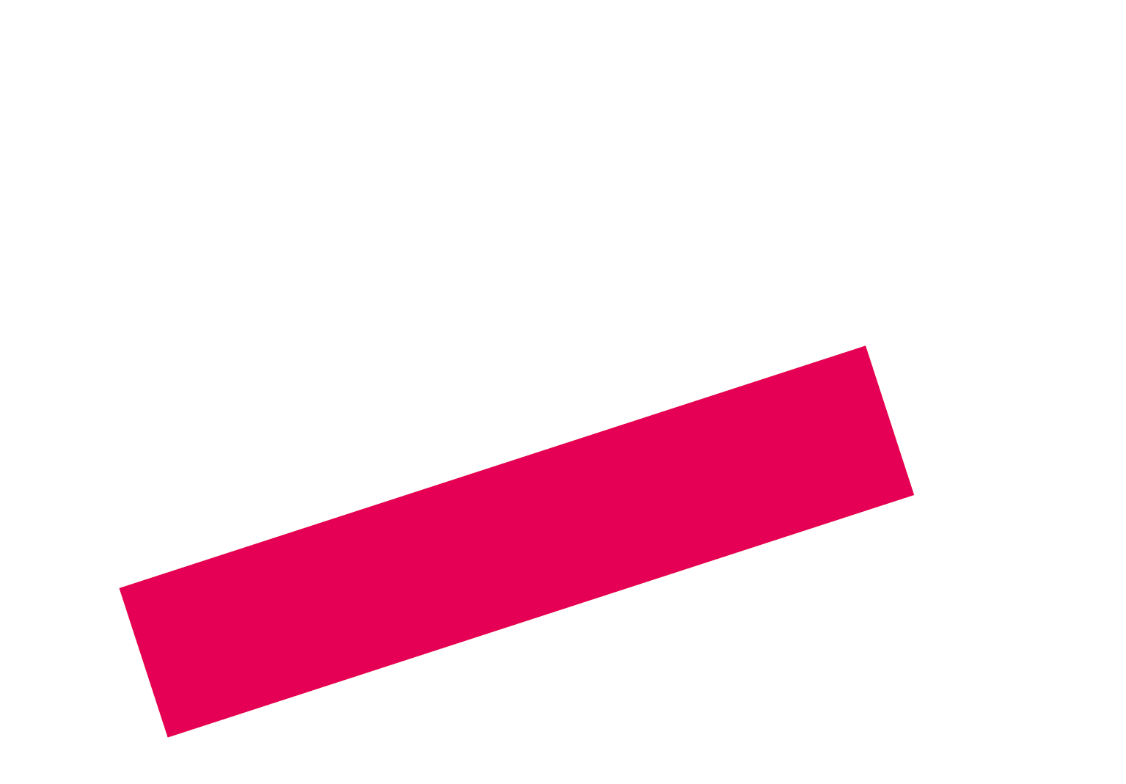 Nanette Haze Pauline RosmulderINHOUDSOPGAVEINLEIDINGVoor u ligt de werkbegeleidershandleiding van module De zorgprofessional, van de deeltijdopleiding hbo-verpleegkunde. Hierin vindt u informatie over het onderwijs, toetsing en het werkplekleren en uw rol hierin. Het doel van deze werkbegeleidershandleiding is om u te voorzien van informatie bij de begeleiding van de student hbo-v deeltijd.In deze module staat ‘de zorgprofessional’ centraal. Belangrijk thema in deze module is de profilering en bewustwording van de rol van bachelor verpleegkunde. De student krijgt alle ruimte zich hierin te ontwikkelen en een eigen visie op het beroep te vormen. De module is verdeeld in twee Eenheden van Leeruitkomsten, vanaf nu EVL genoemd. EVL’s zijn onderverdeeld in Leeruitkomsten, vanaf nu LUK genoemd. Deze terminologie heeft te maken met flexibilisering van het onderwijs binnen de opleiding hbo-v deeltijd. Studenten kunnen op basis van deze EVL’s en LUK’s een Leerweg Onafhankelijke Toets (LOT) doen of vrijstelling aanvragen. Informatie hierover kan de student vinden op Onderwijs Online. Tevens kan de student dit uiteraard overleggen met de studieloopbaanbegeleider.EVL 1: Afstemming van ZorgDeze EVL richt zich op de CanMEDS-rollen 2 en 3; de Communicator en de Samenwerkingspartner. Hierbij gaat het om communicatieve vaardigheden en gesprekstechnieken in relatie tot de zorgvrager en diens naasten, en in relatie met andere disciplines in de zorg.  Hierbij wordt uitgegaan van ‘midden complexe zorgsituaties’ binnen de eigen beroepspraktijk. De rollen die de verpleegkundige aanneemt komen aan bod, evenals deskundigheidsgebieden en bevoegdheden. Datzelfde geldt voor de andere disciplines; de student gaat dit vanuit alle perspectieven bestuderen en benaderen. Daarnaast komen gebruik van ICT en wet- en regelgeving aan de orde. Centraal hierin is de plek die de student zelf inneemt binnen dit proces en in relatie tot het beroepsprofiel en de beroepscode.EVL 2: De verpleegkundige als rolmodel Deze EVL richt zich op de rol van de verpleegkundige in relatie tot kwaliteitszorg en EBP. Hierin is aandacht voor beroepswaarden en – normen en de wijze waarop de verpleegkundige op de hoogte blijft van ontwikkelingen in de zorg. Er wordt kennis gemaakt met EBP (basis) en kwaliteitszorg. Ook komen hier relevante wet- en regelgeving aan de orde. Er wordt dus expliciet aandacht besteedt aan de onderzoekende houding die verwacht wordt van de hbo-professional in relatie tot de beroepspraktijk. Ook hier komt expliciet de ontwikkeling in de rol van verpleegkundige aan bod en visievorming op het beroep. Ook deze EVL is gericht op ‘midden complexe zorgsituaties’.Hiernaast verdiept de student zich tijdens de lesdagen in beroepsontwikkeling door middel van  het aanleren en onderhouden van verpleegtechnische vaardigheden en reflectieve vaardigheden. Dit zal zoveel als mogelijk geïntegreerd aan de orde komen. Binnen de module is ook een aantal lesuren anatomie, fysiologie en pathologie geïntegreerd. Deze zullen (vooralsnog) niet afzonderlijk getoetst worden maar de inhoud ervan wordt toegepast in de opdrachten. Er wordt gewerkt met de digitale leeromgeving, OnderwijsOnline, waar de student alle informatie, theorie en afspraken vindt en waar ook buiten de lesdagen om interactie met medestudenten en docenten mogelijk is. Waar nodig wordt gebruik maakt van de online omgeving MS Teams. Na de corona periode heeft dit een vlucht genomen en zal onderdeel blijven van het onderwijs. We hopen u te ontmoeten tijdens een van de werkbegeleidersbijeenkomsten waar de mogelijkheid is voor toelichting, uitwisseling en verdieping van begeleidingsaspecten. Uiteraard is uw feedback daar ook welkom. Voor vragen en/of opmerkingen kunt u te allen tijden contact opnemen met de planningsgroep van deze module (Pauline Rosmulder en Nanette Haze).Na afloop van de module nodigen we u daarom uit deel te nemen aan een digitale enquête, waarin u uw bevindingen en ideeën kunt weergeven.Canmedsrollen, competenties en kernbegrippenDe deeltijd opleiding hbo-v is gebaseerd op het opleidingsprofiel ‘Bachelor of Nursing 2020’ (BN2020); hierin worden zeven verpleegkundige rollen beschreven, de CanMEDS-rollen (Canadian Medical Education Directions for Specialists). Zie figuur 1.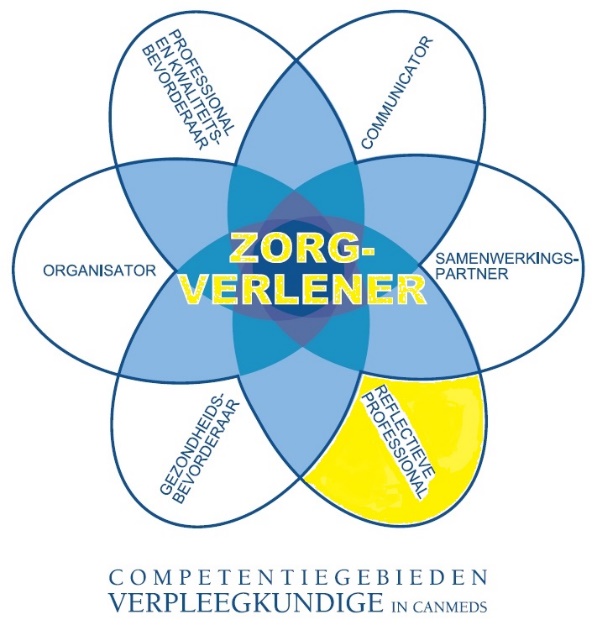 Figuur 1: CanMEDS-rollen (bron: V&V 2020 Deel 3 Beroepsprofiel verpleegkundige)In module De zorgprofessional staan vier CanMEDS-rollen centraal; 2 en 3; de Communicator en Samenwerkingspartner en de rollen 4 en 7: De EBP professional en Professional en Kwaliteitsbevorderaar. EVL 1 richt zich op de CanMEDS-rollen 1 en 2, EVL 2 richt zich op de CanMEDS-rollen 4 en 7. Op punten is er sprake van overlap. Voor het onderwijs betekent dat integratie waar dat nodig is. De vertaling van deze rollen naar het curriculum richt zich op profilering als verpleegkundige en visievorming op het beroep. Dit kan gezien worden als een basis voor het verdere verloop van de opleiding.Voor een beschrijving van de CanMEDS-rollen, competenties en kernbegrippen, verwijzen we naar de omschrijving van de toetsopdrachten. Deze zijn afkomstig uit BN2020.Toetsen Toetsing en beoordelenIn module De zorgprofessional worden beide EVL’s afzonderlijk getoetst; er is dus sprake van twee deeltentamens. Hier zijn de volgende titels aan gegeven:Tentamen EVL 1: Afstemming van ZorgTentamen EVL 2: De verpleegkundige als rolmodelBeide tentamens bestaan steeds uit twee (geïntegreerde) onderdelen: 
- een waardering op de werkplek door de werkbegeleider
- een beoordeling op de opleiding door de examinator van de HANTentamen 1: Afstemming van ZorgWaardering ‘Afstemming van Zorg’ in de prakijk.Beoordeling van een schriftelijke verantwoording en reflectieverslag. Tentamen 2: De verpleegkundige als rolmodelWaardering ‘Verpleegkundige als rolmodel’: portfolio en portfoliogesprek/presentatie op de werkplekBeoordeling verslag van de analyse op basis van het portfolio en een reflectieverslag.Voor nadere informatie verwijzen we naar de opdrachtomschrijving, het waarderingsformulier en beoordelingsformulier. Als werkbegeleider waardeert u het functioneren op de leerwerkplek ten aanzien van de beschreven beroepsrollen en competenties van de student op de werkplek (deel 1 van het betreffende deeltentamen). Binnen de opleiding ligt het accent op het beoordelen van de manier waarop de student het beroepsmatig handelen ten aanzien van de betreffende beroepsrollen en- competenties onderbouwt, wat beoordeeld wordt door de examinator. Het is dus niet de bedoeling dat u vanuit uw rol als werkbegeleider het verslag beoordeelt, maar het verpleegkundig professioneel handelen in de praktijk in relatie tot de opdracht. Dit vraagt een geïntegreerde benadering waarbij de student zelf het leer- en ontwikkelproces stuurt.De student heeft een tentamen behaald als het waarderingsformulier werkplekleren met ‘voldoende’ is gewaardeerd én het beoordelingsformulier beroepsproduct theorie (verslag) met minimaal een 5,5 is beoordeeld. De waardering uit de praktijk is voorwaardelijk om studiepunten te vergaren. Elke EVL in deze module levert 15 studiepunten op.InleverdataDe student draagt er zorg voor dat de waarderingsformulieren op de aangegeven data worden geüpload in het eigen digitale portfolio (Handin) van de HAN. De student is tijdig op de hoogte van de inleverdata en is hier zelf verantwoordelijk voor. Leren op de werkplek
Binnen de opleiding hbo-v deeltijd wordt gebruik gemaakt van blended learning, dat wil zeggen een mix van leren op de werkplek, zelfstudie en activiteiten tijdens de lesdag op school. In figuur 2 komt de rol en het belang van het werkplekleren tot uiting.Figuur 2: Leren op de werkplekNiet alleen wordt hierbij de theorie toegepast op de werkplek, eigen ervaringen en praktijksituaties vormen ook input voor de bijeenkomsten op school. Er is sprake van een doorlopend proces van voorbereiding, werkplekleren en lesdagen. Hiervoor gelden de toetsopdrachten (en daarmee de leeruitkomsten) als uitgangspunt. De fasen uit de opdrachten worden zoveel als mogelijk verbonden aan het leren zodat de student als het ware het product opbouwt. Tijdens zelfstudie bestudeert de student literatuur en andere bronnen, analyseert de situatie op eigen werkplek en werkt opdrachten uit. De lesdagen zijn bedoeld voor verdieping door uitwisseling (lesgroepen zijn samengesteld uit studenten, afkomstig uit zo divers mogelijke werksettings), discussie, dialoog en oefenen met simulanten (acteurs). Zo creëren studenten hun eigen leer- en ontwikkelproces onder begeleiding van de tutor. De tutor volgt daarbij het programma met ruimte en creativiteit. Suggesties voor gespreksonderwerpen/kritische bevraging van de student:Vervolg steeds met de student het proces aan de hand van de toetsopdracht, ook op inhoud. Laat het initiatief voor gesprekken bij de student. Bespreek de uitkomsten van de werkplek opdrachten en laat de student zelf de relatie met de toetsopdracht leggen.Bevraag de student kritisch op de onderbouwing van de gebruikte gegevens en in het verloop van de verslaglegging.Integreer reflectie in de begeleiding door te vragen naar ontwikkeldoelen; laat de student vertellen waarom keuzes gemaakt worden. Neem steeds de doelen die per lesdag omschreven staan mee en de aspecten die beschreven zijn onder werkplekleren.Maak gebruik van de opdrachtsomschrijvingen en waarderings- en beoordelingsformulieren.Wees u ervan bewust dat de uitwerking van de opdrachten per context verschillend zal zijn. Dat vraagt ruimte en overstijging in de benadering. De literatuurlijst voor module De zorgprofessional ziet er als volgt uit:Verplichte literatuur(NB: deze boeken zullen ook nodig zijn in de hoofdfase van de opleiding)Bakker, E., Van Buuren H. (2014). Onderzoek in de gezondheidszorg. Groningen: Noordhoff uitgevers BV ISBN: 9789001834500 Bekker, J., Eliens, A., Haan, J., Schouten, L., & Wigboldus, M. (2013). Kwaliteitszorg en patientveiligheid. Dwingeloo: Kavanah. ISBN: 9789057401275 Brunklaus, O. (2013). Interactieve vaardigheden in de zorg.Amsterdam: Pearson Benelux BV ISBN: 9789043032384 Munten, G., J. Verhoef en C. Kuiper. (2016). Evidence based practice voor verpleegkundigen. Amsterdam: Boom ISBN:9789089538147 Schermer, K. (2017). De organisatie als hulpmiddel. Houten: Bohn Stafleu van Loghum ISBN: 9789036817059 Geenen, M.J. (2014). De reflectieve professional. Bussum: Coutinho. Geenen, Marie - Jose ISBN: 9789046904039 OverigBent u benieuwd naar de overige literatuur en bronnen, dan kunt u de student hier naar vragen. Via het OnderwijsOnline account kan de student u deze via elke device (mobiel, iPad of PC) tonen.De student is verantwoordelijk voor de uitvoering van de opdrachten en zorgt daarbij voor overleg en het maken van afspraken met de werkbegeleider (zie ook: Algemene werkwijze werkplekleren). De hbo-v deeltijdstudenten hebben een zeer diverse achtergrond. Opdrachten zijn om die reden breed geformuleerd, zodat de student steeds samen met de werkbegeleider keuzes kan maken voor de vertaling hiervan naar de eigen leerwerkplek.Aanbevolen wordt om EVL 1 en EVL 2 vooraf door te nemen om een planning te kunnen maken die past bij de situatie op de leerwerkplek.EVL1 AFSTEMMING VAN ZORGPer lesdag wordt een korte inleiding geschreven met betrekking tot de inhoud. Studenten krijgen een belangrijk deel van de inhoud aangeboden op OnderwijsOnline. 
Vervolgens komen de doelen aan bod, deze zijn letterlijk overgenomen uit OnderwijsOnline. Daarna leest u welke opdracht de student mee krijgt in het kader van werkplekleren, ook dit is steeds een letterlijke overname van datgene wat de student leest op OnderwijsOnline.Het geheel is beschreven onder de twee Eenheden van Leeruitkomsten.IntroductiedagTijdens deze introductiedag krijgt de student een beeld van de hele module. Beide toetsopdrachten worden besproken. De relatie met het onderwijs en werkplekleren wordt geschetst. DoelenDe student heeft kennis van en inzicht in de CanMEDS-rollen die centraal staan in deze module.De student heeft inzicht in de eigen beginsituatie met betrekking tot deze CanMEDS-rollen en herkent de relatie met de eigen context.De student heeft zicht op de Eenheden van Leeruitkomsten (EVL) 1 en 2, en hoe deze tot uiting komen in de module op kennis-, inzicht- en uitvoeringsniveau en de daarbij behorende deeltentamens.De student stelt doelen m.b.t. de Leeruitkomsten (EVL en LUK) waarbij de vertaalslag naar het eigen leren in de context wordt gemaakt.In de hele module wordt doorlopend aandacht besteed aan taal, schrijven én onderbouwen op bachelor niveau, de APA richtlijnen en medische terminologie (en daarmee ook aan anatomie, fysiologie en pathologie). Doel hiervan is dat dat er een niveau bereikt wordt waarin op alle aspecten op bachelor niveau geacteerd wordt. Hiervoor worden verschillende werkvormen gebruikt; van een quiz waarin alle aspecten aan bod komen tot peer assessments op producten. Tijdens een aantal lesdagen zal een anatomie, fysiologie en pathologie aan de hand van eigen ingebrachte casuïstiek aan bod komen. De student levert hiervoor zelf input. Vanaf september 2021 is er meer aandacht voor anatomie, fysiologie en pathologie. De docent (Annemieke Bouman) heeft hiertoe een passend programma gemaakt wat aansluit op de stof die in eerdere modules aan de orde is geweest. Vooralsnog wordt dit niet expliciet getoetst. WerkpleklerenDe student heeft tijdens deze eerste bijeenkomst stilgestaan bij de eigen rol van verpleegkundige. Er wordt een mindmap gemaakt over de ‘ideale verpleegkundige’. Naar aanleiding hiervan gaan ze met de werkbegeleider in gesprek rol van verpleegkundige in relatie tot de CanMEDS-rollen die in deze module centraal staan.Lesdag 1Deze lesdag overstijgt beide Eenheden van Leeruitkomsten. Hier komt aan bod: de rollen van de verpleegkundige; beroepsprofiel en beroepscode i.r.t. wet- en regelgeving. In de werkvorm wordt de stof behandeld aan de hand van concrete voorbeelden van tuchtzaken.Tijdens de reflectie/intervisie gaat de student aan de hand van een spel (in dialoog) inzicht verwerven in de eigen rol en positie als verpleegkundige BN2020. DoelenDe student geeft betekenis aan wet- en regelgeving in relatie tot samenwerken, communicatie en de eigen beroepsrol. De student maakt daarbij de verbinding met de eigen beroepscontext.Werkplekleren De leeropbrengsten van deze lesdag neem je mee naar de praktijk. Je legt de relatie met het deeltentamen waarbij je je positioneert als verpleegkundige. Gebruik hiervoor de bronnen zoals beschreven bij deze lesdag. Ga op je werkplek na hoe juridische aspecten m.b.t. de rechtspositie van verpleegkundigen (en andere disciplines) geborgd is binnen de organisatie. Maak hierbij de verbinding met jouw rol van samenwerkingspartner en communicator en beschrijf wat dit betekent voor jouw persoonlijke visie. Vraag bijvoorbeeld aan iemand van een afdeling juridische zaken welke procedure start als jij als verpleegkundige een ‘fout’ maakt in de communicatie en/of samenwerking (of anderszins) waarbij er een negatief effect is op de zorgvrager en deze een klacht tegen je indient. Deze verwerking en informatie is relevant voor deeltentamen 1 waar het gaat om het weergeven van bevoegdheden, de grenzen in je beroep, hanteren van privacy normen in verslaglegging en niet te vergeten je eigen visie vorming. Neem hierbij ook de uitkomsten van de introductiedag mee (beroepscode, beroepsprofiel). Voor deeltentamen 2 is deze informatie ook relevant; hier komt je rol als verpleegkundige uitgebreid aan bod waarbij een kritische beschouwing van je wordt gevraagd.Keuze zorgvrager:In het kader van de opdracht ‘afstemmen van zorg’ en ter voorbereiding van lesdag 2, maak je een keuze voor een zorgvrager. Kies voor de opdracht een zorgvrager in een midden-complexe zorgsituatie en bespreek dit met je werkbegeleider. Inventariseer op basis van de kernset welke patiëntproblemen er aan de orde zijn. Inventariseer mogelijke knelpunten met betrekking tot de communicatie. Denk daarbij bijvoorbeeld aan culturele achtergrond, taal (dialect) en ziektebeeld. Breng de rol van de eventuele naaste betrokkenen (partner, ouders, kinderen) in kaart. Werk de situatie van jouw patiënt uit in de vorm van een korte casus beschrijving op maximaal een halve A4. Beschrijf hierin: Plaats van het gesprekAanleiding voor het gesprekPlaats in tijd en context van gesprek, bijvoorbeeld: eerste contact als intake van een behandelingSituatieschets, bijvoorbeeld: stukje persoonlijke geschiedenis, sociale contextKenmerken van de zorgvrager, denk aan eventueel onderscheid tussen lichamelijke en psychische gesteldheid en gedragskenmerken bijvoorbeeld zitten gaat moeilijk, zorgvrager praat veel over gedachten en gevoelens, zorgvrager is boos maar laat dat niet horen maar alleen non-verbaal zien, zorgvrager is zichtbaar zenuwachtig. Gedrag zo concreet mogelijk beschreven.Neem deze voorbereiding mee naar lesdag 2. Dit heb je nodig voor het simulatie onderwijs op lesdag 2.De verworven inzichten in de eigen rol en positie als verpleegkundige neem je mee naar je werkplek en bespreek je met je werkbegeleider om zo de transitie naar de praktijk te maken.Lesdag 2 Lesdag 2 staat in het teken van communicatie; hier gaat het om gesprekstechnieken met daarbij aandacht voor knelpunten en familiegerichte communicatie. Er wordt gewerkt met simulanten. De opbrengsten uit het werkplekleren vormen input voor deze dag.DoelenDe student beheerst gesprekstechnieken op basis van theoretische kennis.De student stemt de communicatie af op de individuele zorgvrager en diens naaste(n) passend bij de patiëntproblemen en de fase van het verpleegkundig proces. De student herkent knelpunten in de communicatie en past de communicatie aan in moeilijke situaties op basis van theoretische kennis.De student zet vakjargon om in taal passend bij de zorgvrager, indien nodig.De student reflecteert op de effecten van de eigen communicatie. Werkplekleren Je gaat na deze lesdag met deze zorgvrager in gesprek met als doel afstemmen van zorg (oriëntatiefase). Het kan bijvoorbeeld gaan om een (vervolg)anamnese , een gesprek in het kader van bijvoorbeeld EVV-schap, een acute situatie of incident, een verzoek van de zorgvrager zelf of een gepland multidisciplinair overleg. Het moment van afstemmen van zorg dat in een later stadium gaat plaatsvinden, hoeft dus niet per definitie een vastgesteld overleg te zijn. Het kan gaan om diverse vormen van (multidisciplinair) overleg waarbij de zorgvrager centraal staat. Concreet ga je in gesprek met de zorgvrager, je brengt je met behulp van de kernset patiëntproblemen in kaart, je inventariseert de wensen en behoeften van de zorgvrager en je oriënteert je op wat je gaat afstemmen, waarom je dat gaat doen en met welke discipline(s). Dit werkplekleren hangt nauw samen met de voorbereiding voor lesdag 3. Lesdag 3 Op deze lesdag komen rollen, bevoegdheden en deskundigheidsgebieden van samenwerkingspartners aan bod waarbij de student betekenis gaat geven aan de eigen aan eigen casuïstiek. De student gaat leren kijken vanuit de verschillende perspectieven naar de eigen samenwerking en communicatie. Hierbij wordt gewerkt met het Joharivenster en het Octorgram van Quinn.DoelenDe student weet en benoemt de betekenis van de begrippen: multidisciplinair- en interdisciplinair/interprofessioneel samenwerken en vertaalt dit naar de eigen beroepspraktijk. De student kent en geeft betekenis aan de bevoegdheden en grenzen van de eigen beroepsrol en die van andere disciplines die betrokken zijn in de zorg voor een specifieke zorgvrager.De student vertaalt deze kennis en betekenisgeving in het persoonlijk handelen en eigen gedrag  in samenwerking en communicatie.De student ontwikkelt een visie met betrekking tot communicatie en samenwerking.De student heeft een helder plan ten behoeve van het moment van afstemming van zorg.Werkplekleren (voorbereiding lesdag 5) Maak de definitieve keuze wat je gaat afstemmen, waarom en met welke discipline(s).Loop vervolgens een dag of dagdeel mee met een (andere) discipline die betrokken is in de zorg van de door jou gekozen zorgvrager. Formuleer van te voren vragen die je wilt stellen die in verband staan met de beroepsrol en/of het beroepsprofiel en de wettelijke kaders en bevoegdheidsgrenzen waarbinnen deze beroepsgroep acteert. Maak uiteraard ook de verbinding met de casus die je verder uit gaat werken. Organiseer en plan ook alvast een overlegmoment waarbij je uitgaat van de zorgvrager zoals omschreven in lesdag 2; complexiteit en patiëntproblemen zijn intussen duidelijk. Neem daarin de aspecten mee zoals beschreven in het beoordelingsformulier onder de criteria 2 en 3; de afstemming van communicatie en samenwerking met de individuele zorgvrager (en diens naasten) in een midden complexe praktijksituatie én de keuze voor de discipline(s) waarmee de afstemming van zorg plaats gaat vinden. Analyseer op je werkplek of er sprake is van multidisciplinair samenwerken, interprofessioneel samenwerken of beiden. En vraag je af of hier beleid over is binnen je organisatie. Beargumenteer dat op basis van literatuur. Ga hier het gesprek met je werkbegeleider over aan. Al deze informatie en opbrengsten neem je mee naar lesdag 5. De reden dat dit pas terugkomt in lesdag 5 heeft te maken met tijd en ruimte om deze meeloop dag te plannen en organiseren.Maak steeds de verbinding met je opdracht. 
Bespreek je bevindingen m.b.t. je voorkeursrol in relatie tot de opgedane inzichten tijdens lesdag met je werkbegeleider. Vraag gericht feedback op jouw kwaliteiten en valkuilen. Deze bevindingen worden tijdens de volgende lesdag besproken.
Lesdag 4 Deze lesdag komt ICT in de zorg aan de orde, in relatie tot wet- en regelgeving en  de eigen rol van verpleegkundige. Daarnaast gaat de student aan de slag met verslaglegging en legt ook daar het verband met wet- en regelgeving en geldende richtlijnen.Doelen ICTDe student heeft kennis van de nieuwste mogelijkheden van ICT toepassingen gericht op het verbeteren en ondersteunen van samenwerking en communicatie in de zorg en past deze op integere en professionele wijze toe.De student kan zelfstandig op zoek naar bruikbare ICT toepassingen binnen de zorg.De student kent de grenzen en beperkingen van ICT in de zorg gerelateerd aan wet- regelgeving. De student kent het beleid rondom social media in de eigen organisatie.Doelen verslagleggingDe student kent de kwaliteitsnormen voor doeltreffende en doelmatige mondelinge en schriftelijke verslaglegging en de daarmee samenhangende relevante wet- en regelgeving.De student kan efficiënt en effectief verslagleggen, overleggen en overdragen en brengt collega's en andere betrokken hulpverleners en de zorgvrager inhoudelijk op de hoogte van de resultaten van (multidisciplinair) overleg.De student kent de relatie tussen verslaglegging, ICT en ketenzorg. WerkpleklerenGa op je werkplek na welke typen overlegvormen er zijn, waarom, wie deelnemen en welke afspraken en/of richtlijnen er zijn. Neem deze opbrengsten mee naar lesdag 5. Daar komen namelijk overlegvormen aan de orde in relatie tot afstemmen van zorg.
Bespreek de voortgang van de opdracht tot nu toe met je werkbegeleider en vraag gericht feedback.
Lesdag 5 Op deze lesdag wordt voortgeborduurd op lesdag drie en de werkplekopdracht die student gedaan hebben. De resultaten worden gebruikt als concrete input ten behoeve van de afstemming van zorg en de disciplines die daarin een rol gaan spelen. De student maakt een concreet plan voor de uitwerking. In de voorbereiding heeft de student een aantal vragen moeten beantwoorden die we hier ter verduidelijking toevoegen:Hoe komen de bevoegdheden, rollen en deskundigheidsgebieden van betreffende professional terug in de praktijk, wat heb je gesignaleerd?Beschrijf de gemeenschappelijke inzichten met betrekking tot problemen bij de zorgvrager en de verschillende perspectieven. Geeft hierbij aan hoe je tot afstemming kunt komen in de zorg voor de zorgvrager.Beschrijf de tegenstellingen en verschillende perspectieven tussen jouw rol als verpleegkundige en die van de andere discipline en analyseer hoe dat tijdens je meeloopdag tot uiting kwam.Op welke wijze werden de belangen van de zorgvrager behartigd? Is er sprake van multidisciplinair samenwerken of interdisciplinair samenwerken en is hier beleid over binnen jouw organisatie?Wat zou je willen veranderen of verbeteren om de samenwerking te bevorderen met als doel de beste kwaliteit van zorg?De student gaat op deze lesdag ook aan de slag met vergadertechnieken.DoelenDe student heeft inzicht in een integraal en concreet uit te voeren plan met betrekking tot afstemmen van zorg. Concreet betekent dit:Je hebt de zorgvrager en diens problematiek concreet in kaart gebracht en beschreven. Je hebt een beginnend beeld bij de overlegvorm (lesdag 6). Je hebt een onderbouwde en beargumenteerde keuze gemaakt van deelnemende/betrokken disciplines.Je kent knelpunten in de samenwerking en communicatie met andere disciplines in relatie tot de casus in de context. Je hebt inzicht in rollen, deskundigheden en bevoegdheden van de deelnemende discipline(s). Je kent de grenzen in het eigen handelen en handelen van de andere discipline(s).Werkplekleren (voorbereiding lesdag 6) Op lesdag 6 ga je aan de slag met visievorming met betrekking tot communicatie en samenwerking.Ga op je werkplek in gesprek met je werkbegeleider en bespreek datgene wat je tot nu hebt uitgewerkt met betrekking tot de opdracht. Focus daarbij op je visie op communicatie en samenwerking en jouw positionering als verpleegkundige in de praktijk. Bespreek de opbrengsten uit je leerproces (voorbereiding lesdag 6) met drie collega`s en vraag hier gericht feedback op. Centraal daarin staat hoe collega`s anderen jou zien als verpleegkundige in de rol van samenwerkingspartner en communicator. Dus naast verpleegkundigen vraag je ook feedback van andere disciplines waar je gedurende deze Eenheid van Leeruitkomsten mee hebt samengewerkt en gecommuniceerd. Als je overlegmoment ten behoeve van ‘afstemmen van zorg’ nog plaats moet vinden gebruik je momenten ter voorbereiding van dit overlegmoment. Verwerk de uitkomsten hiervan in de voorbereiding van module 6. Deze opbrengsten zijn zeer bruikbaar in je reflectie. Lesdag 6 Op deze lesdag wordt specifiek ingezoomd op visievorming met betrekking tot samenwerken en communiceren. Daarin neemt de student alle aspecten zoals tot nu toe aan de orde zijn geweest mee. Er wordt gereflecteerd op het proces en product tot nu toe. De student houdt een posterpresentatie in de groep. Er wordt een duidelijke relatie gelegd met de toetsopdracht.DoelenDe student draagt de eigen visie uit en vertaalt dit naar het eigen handelen in de beroepspraktijk.De student verwoordt en beargumenteerd de eigen visie op communicatie en samenwerken en positioneert zichzelf als verpleegkundige hierin.De student heeft inzicht in de eigen groei en ontwikkeling waar het gaat om visievorming met betrekking tot communicatie en samenwerking.WerkpleklerenBespreek de voortgang van de opdracht tot nu toe met je werkbegeleider en vraag gericht feedback. Doe dit aan de hand van de opdrachtomschrijving, het beoordelingsformulier en waarderingsformulier. 
Lesdag 7Op deze lesdag vindt een peer assessment plaats. Student gaan elkaar gericht van feedback voorzien. De student neemt in dit proces de feedback van de werkbegeleider mee. Hiermee wordt EVL 1 afgesloten. De student krijgt een korte introductie over EVL 2.DoelenDe student neemt de feedback mee in de afrondingsfase van het schrijfproces. De student oefent in het geven en ontvangen van feedback.De student reflecteert op de eigen voortgang. Werkplekleren Werkplekleren ten behoeve van lesdag 8 waarin je start met EVL 2:Oriënteer je op de werkplek in de wijze waarop kwaliteitszorg en EBP tot uitdrukking komen in jouw organisatie. Ga hierover in gesprek met je werkbegeleider, leidinggevende en/of collega`s.Stel (jezelf) daarbij de volgende vragen:Wat weet ik al van kwaliteitszorg en EBP?Wie is er binnen mijn organisatie verantwoordelijk voor?Welke mensen sturen kwaliteitszorg en EBP aan binnen jouw organisatie; op macro en /of microniveau (organisatie versus afdeling/team). Neem daarin ook de wet- en regelgeving mee; hoe komt de Wkkgz tot uitdrukking.Welke rol heb je tot nu toe gehad in kwaliteitszorg en EBP, bewust of onbewust?Wat vind je van dit thema?Doel hiervan is dat je je bewust wordt en sensitiviteit ontwikkelt met betrekking tot kwaliteitszorg en EBP; van ‘onbewust onbekwaam’ naar ‘bewust onbekwaam’ en uiteindelijk natuurlijk ‘bewust bekwaam’. Kijk ook al eens naar een goed voorbeeld van een kwaliteitsverbetering (in de vorm (nieuw) omschreven beleid, richtlijn of protocol) welke je zou willen gebruiken ten behoeve van de opdracht. Uiteraard is er nog volop ruimte dit later bij te stellen, maar het gaat erom dat een beeld hebt van de vertaling naar de praktijk.Formuleer je eigen leervragen voor deze EVL. Wat wil jij aan het einde van de module kennen en kunnen m.b.t. dit onderwerp?
(Zie verder; voorbereiding lesdag 8. Daarin ga je je verdiepen in de theoretische achtergronden en beleid/wetgeving in Nederland).  Neem de opbrengsten mee naar de lesdag: schrijf dit kort en bondig op. Neem eventuele bijbehorende documenten ook mee, bijvoorbeeld een richtlijn of een protocol.EVL2 De verpleegkundige als rolmodelLesdag 8
Op deze lesdag komt de toetsopdracht aan de orde aan de hand van een concreet praktijkvoorbeeld. 
Alle te nemen stappen worden doorlopen. Een kwaliteitsfunctionaris uit de beroepspraktijk is hiervoor uitgenodigd.DoelenDe student kent de basisprincipes van kwaliteitszorg en EBP en de samenhang daartussen.De student gaat op zoek naar een voorbeeld van een kwaliteitsverbetering in de eigen organisatie en heeft inzicht in  het kwaliteitsbeleid binnen de organisatie.De student kent de wetgeving omtrent kwaliteitszorg.De student weet wat er verwacht wordt in de opdracht behorende bij EVL 2.Aan de hand van de vragen zoals gesteld ten behoeve van het werkplekleren wordt hier dieper op in gegaan:Wat je al weet van kwaliteitszorg en EBP (thema 1: kennis)Wie er binnen je organisatie verantwoordelijk is/zijn  voor kwaliteitszorg (thema 2: eigen praktijk)Welke mensen betrokken zijn bij  kwaliteitszorg en EBP (of afdelingen) (thema 2: eigen praktijk)Welke rol jij tot nu toe gehad hebt in kwaliteitszorg en EBP, bewust of onbewust (eigen rol en wat heb je nog nodigEn wat jij persoonlijk vindt van dit thema (eigen rol en wat heb je nog nodig). Neem hierbij het beroepsprofiel en de beroepscode voor verpleegkundigen mee.Werkplekleren Werkplekleren ten behoeve van lesdag 9: 
Ten behoeve van lesdag 8 heb je op je werkplek al gekeken naar een goed voorbeeld van een kwaliteitsverbetering (in de vorm (nieuw) omschreven beleid, richtlijn of protocol). Dit wordt nu concreter gemaakt door een definitieve keuze te maken voor een kwaliteitsverbetering die je gaat gebruiken voor je opdracht. Ga hierbij op zoek naar de bijbehorende richtlijn(en), protocol(len) of anderszins omschreven beleid. Ga hierover in gesprek met je werkbegeleider waarbij je rekening houdt met de volgende aspecten: het onderwerp is authentiek, realistisch, actueel en relevant binnen jouw context en er is een duidelijke verbinding aantoonbaar met EBP.Neem de opbrengt(en) mee naar lesdag 9.Lesdag 9Op deze lesdag wordt er ingezoomd op de onderliggende wetenschappelijke onderbouwing/evidence; de oorsprong van de kwaliteitsverbetering. Hierbij wordt als het ware terug geredeneerd: wat is er allemaal nodig geweest om te komen tot een kwaliteitsverbetering, een nieuwe richtlijn, een protocol of nieuw kwaliteitsbeleid. Vervolgens wordt de vertaalslag gemaakt naar een richtlijn of protocol uit de praktijk. Steeds wordt er een relatie gemaakt met de toetsopdracht. De student leert te onderbouwen waar (bijvoorbeeld) een richtlijn op gebaseerd is. Dit wordt gerelateerd aan de eigen gekozen kwaliteitsverbetering. DoelenDe student legt uit wat wetenschappelijk onderzoek is en wat de invloed hiervan is in de dagelijkse praktijk.De student weet wat EBP inhoudt. De student weet hoe richtlijnen en protocollen tot stand komen en welke actoren/gremia daarin een rol spelen.De student weet het verschil tussen richtlijnen en protocollen.De student heeft een eerste indruk van de wijze waarop wetenschappelijke literatuur wordt gezocht, gelezen en beoordeeld. De student ontwikkelt een onderzoekende houding. Werkplekleren Ten behoeve van de volgende lesdag onderzoek je op welke wijze de kwaliteitsverbetering wordt uitgevoerd, geborgd, geëvalueerd en bijgesteld in jouw organisatie. Ga hierover in gesprek met je werkbegeleider, kwaliteitsmedewerker. Stel hierbij de volgende vragen:Welk kwaliteitssysteem wordt er in de organisatie gehanteerd en welke rol heb jij als verpleegkundige hierin?Op welke manier zie je de kwaliteitsverbetering terug in het dagelijks werk? Wat merken jouw patiënten/zorgvragers ervan? Welke methoden/meetinstrumenten worden gebruikt om de kwaliteit van zorg te meten? Hoe wordt ervoor gezorgd dat het afgesproken beleid ook daadwerkelijk uitgevoerd wordt? Op welke manier vindt evaluatie plaats? 
In het kader van patiëntveiligheid is er binnen organisaties sprake van meld systemen bij incidenten. Ga na hoe dit in jouw organisatie geregeld is. Kijk ook of er een verband is met de kwaliteitsverbetering waarop jij je gaat richten in deze module. Neem deze informatie mee naar de lesdag.Lesdag 10In deze lesdag staat het beleid (kwaliteitscyclus) rondom de kwaliteitsverbetering centraal. Op basis van de voorbereidingen wordt er op een interactieve wijze verdieping gezocht in het begrip kwaliteitszorg, wat dit betekent voor de dagelijkse praktijk en de eigen rol als verpleegkundige.DoelenDe student kent de gehanteerde kwaliteitscyclus binnen de eigen organisatie, bijvoorbeeld PDCADe student kent de gangbare kwaliteitssystemen en beleid rondom veiligheidDe student benoemt de eigen rol in kwaliteitszorg. De student legt de relatie tussen het kwaliteitsbeleid binnen de eigen organisatie en wet- en regelgeving: Wkkgz De student heeft inzicht in de wijze waarop wetenschappelijke literatuur wordt gezocht, gelezen en beoordeeld. Werkplekleren 
Ga aan de hand van de voorbereidende literatuur op je werkplek na welke rollen collega verpleegkundigen vervullen; zijn ze novice of expert en waar blijkt dat uit? Kijk ook eens naar de verschillen tussen MBO en HBO verpleegkundigen en maak hier een korte analyse van. Bespreek deze twee aspecten met je werkbegeleider. Lesdag 11Op deze lesdag wordt nader ingezoomd op de eigen rol van de student als verpleegkundige. Er wordt opnieuw een relatie gelegd met beroepsprofiel en beroepscode. Ook komt het verschil tussen ervaring en leeftijd (novice en expert) aan bod en hoe dit op de werkplek tot uiting komt. Er wordt een relatie gelegd met de toetsopdracht; de presentatie/workshop en de kritische beschouwing. Alle opbrengsten van deze lesdag zijn daarvoor bruikbaar.DoelenDe student geeft betekenis aan de rol van verpleegkundige in het licht van actuele ontwikkelingen binnen het beroep, haar onderzoekende en kritische houding en haar positie van beginnend beroepsbeoefenaar.De student vertaalt dit naar een inspirerende presentatie (ten behoeve van de werkplek) waarin blijk gegeven wordt van de positie als rolmodel verpleegkundige.De student kan kennis en inzichten vertalen in een kritische beschouwing van haar rol van verpleegkundige op basis van EVL 2. De student maakt een (persoonlijk) feedback formulier waarin bovenstaande inhoudelijke aspecten (integraal) aan de orde komen in relatie tot het eigen leerproces en de eigen context.Daarnaast wordt er aandacht besteed aan ‘werkvormen” (ten behoeve van de presentatie/workshop).DoelenDe student beschrijft doelen en de doelgroep ten behoeve van de presentatie/workshop.De student kiest een passende werkvorm.De student heeft inzichtelijk waar feedback op gevraagd wordt tijdens de presentatie/workshop en neemt hierin persoonlijke- leer- en ontwikkelpunten mee.WerkpleklerenTen behoeve van de ‘meesterproef’ op lesdag 12; spreek dit door met je werkbegeleider, evenals het feedbackformulier dat je gaat gebruiken.Lesdag 12Op deze lesdag doet de student een ‘meesterproef’; een generale repetitie van de presentatie/workshop ten behoeve van de toetsopdracht. DoelenDe student heeft aan de hand van de meesterproef feedback welke meegenomen naar de presentatie/workshop op de werkplek.De student verbetert de presentatie/workshop (ten behoeve van de werkplek) met behulp van de feedback, zowel op inhoud als wat betreft de vorm.De student beargumenteert en onderbouwd de inhoud van de presentatie. Student en tutor geven feedback. Studenten maken zelf de planning.WerkpleklerenGa op je werkplek na op welke wijze medezeggenschap georganiseerd is. Kijk daarbij vanuit meerdere perspectieven; de zorgvrager, verpleegkundigen en professionals in het algemeen. Ga ook na hoe het beleid rondom veiligheid geregeld is en op welke wijze meldingen van incidenten in de zorg plaatsvindt. Verdeel deze opdracht in de groep zodat niet iedereen alles uit hoeft te zoeken.Maak bijvoorbeeld de verdeling; VAR, PAR en meldingen incidenten.Op intranetsites van organisaties is deze informatie veelal te vinden. Ga ook met je werkbegeleider in gesprek of bijvoorbeeld je manager.Lesdag 13Op deze lesdag wordt stil gestaan bij kwaliteitszorg op meso en macro niveau. Je gaat kijken naar medezeggenschap, patientveiligheid en meldingen van incidenten in de zorg en legt daarbij de relatie met je eigen opdracht in de praktijk. Bij medezeggenschap kun je denken aan een verpleegkundige adviesraad of een patiënten adviesraad. Een gastdocent (Dennis van de Hust) komt hier vanuit zijn expertise over praten in de groep. Veiligheid in de zorg is van belang waar het gaat om vergroten en borging van kwaliteit. Doelen De student benoemt op welke wijze medezeggenschap van verpleegkundigen, zorgprofessionals in het algemeen en medezeggenschap van zorgvragers geregeld is en hoe dit tot uiting komt in de praktijk. Daarnaast maakt de student de verbinding met het eigen handelen en de rol van verpleegkundige op bachelor niveau (BN2020). De student benoemt hoe veiligheid in de zorg wettelijk geregeld is en hoe men incidenten in de zorg kan melden, zowel in de organisatie als op macroniveau en legt de relatie met het eigen handelen hierin. Werkplekleren Neem datgene wat besproken is mee naar je werkplek: hoe komen rollen m.b.t. medezeggenschap tot uitdrukking op jouw werkplek. Zijn er bijvoorbeeld collega`s die betrokken zijn en wat krijg jij daarvan mee in je dagelijkse werk. Maak de vertaalslag naar de opdracht; welke betekenis geef jij dit in jouw rol als verpleegkundige BN2020. Lesdag 14Deze lesdag staan de thema’s V&VN als beroepsvereniging, professionalisering en verpleegkundige identiteit centraal. De V&VN heeft een belangrijke rol in de professionalisering van het verpleegkundig beroep gehad en geldt nog steeds als een sterk en invloedrijke beroepsvereniging. Deze dag geeft je mogelijk inspiratie voor de wijze waarop jij jouw beroep als verpleegkundige verder kan ontwikkelen (ten behoeve van kwaliteit van zorg) en hoe jij een actieve verpleegkundige kan zijn op micro, meso en macroniveau. Doelen De student benoemt de ontwikkeling van de beroepsgroep V&VN en de invloed op de professionalisering van het verpleegkundig beroep. De student heeft zicht op de huidige ontwikkelingen van het verpleegkundige beroep en op welke wijze hij/zij daar zelf een rol in kan spelen. Werkplekleren Observeer eens binnen jouw team op welke manier er invulling gegeven wordt aan de verpleegkundige identiteit door jouw collega’s en lidmaatschap van een beroepsvereniging. Ga ook eens in gesprek met een (aantal) collega(‘s) over wat er verstaan wordt onder professionalisering. Op welke manier wordt dat vorm gegeven binnen jouw werkplek en waar zie jij nog kansen om dit vorm te geven? Maak hierbij ook de verbinding met reflectie; jouw rol als reflectieve EBP professional en kwaliteitsbevorderaar (CanMEDS 4 en 7); met name participeren in kwaliteitszorg en professioneel gedrag. Lesdag 15Op deze laatste lesdag 3 wordt in de vorm van een peerassessment de volledige opdracht besproken en geven studenten elkaar feedback en –forward. DoelenDe student is in staat overstijgend en geïntegreerd de kennis welke is opgedaan in M3 te vertalen in een praktijksituatie.Hiermee wordt de module afgesloten.bEROEPSONTWIKKELINGOnderdeel van module De Zorgprofessional is het onderdeel Beroepsontwikkeling. Hierbij gaat het om reflectie onderwijs en  verpleegtechnische handelingen. Het doel is een bijdrage te leveren aan het ontwikkelen van een kritische en analytische houding ten aanzien van eigen (verpleegkundig) gedrag en dat van collega’s van eigen en andere disciplines. Verpleegtechnische vaardighedenHet beroepsprofiel Bachelor Nursing 2020 beschrijft dat een hbo-verpleegkundige competent dient te zijn ten aanzien van de rol van Zorgverlener, waarbij gesteld is dat de hbo-verpleegkundigede zorgvrager kan ondersteunen bij persoonlijke verzorging en deze waar nodig overnemen,alle voorkomende voorbehouden en risicovolle handelingen kan uitvoeren, met inachtneming van de eigen bevoegdheid en bekwaamheid kan werken volgens standaarden, richtlijnen en protocollen die horen bij de functionele verantwoordelijkheid, en in staat is daar verantwoord van af te wijken als de wensen van de zorgvrager of eigen professionele of morele afwegingen daartoe aanleiding geven.Studenten die al in het bezit zijn van een diploma Verpleegkunde niveau 4 (mbo) hebben gedurende de niveau 4 opleiding de vaardigheden geleerd en voeren er waarschijnlijk een aantal regelmatig uit op de werkplek. Echter, er zijn ook werkplekken waar weinig of een beperkt aantal vaardigheden uitgevoerd worden. Van vaardigheden is bekend dat de bekwaamheid van de verpleegkundige snel achteruit gaat indien een vaardigheid niet regelmatig uitgevoerd wordt. Vanaf de hoofdfase wordt daarom in het rooster tijd ingeruimd waarin de student  de gelegenheid krijgt om zich opnieuw te bekwamen in de vaardigheden. Als werkbegeleider word je wellicht gevraagd door de student om mee te denken over mogelijkheden om de verpleegtechnische vaardigheden binnen/buiten de eigen werkplek te organiseren en/of af te tekenen.ReflectieDe CanMEDS-rol Reflectieve EBP-professional en de daarbij behorende competenties beschrijven dat van de hbo-verpleegkundige een reflectieve houding verwacht wordt. Ook in het NLQF (zie bijlage) wordt geschreven over Leer– en ontwikkelvaardigheden: ‘de hbo-verpleegkundige ontwikkelt zich door zelfreflectie en zelfbeoordeling van eigen (leer)resultaten’.Tijdens de lesdagen is er tijd en ruimte gereserveerd voor reflectieonderwijs. Bij voorkeur wordt dat geïntegreerd in het programma. Hierin gaan studenten begeleid en onbegeleid (met en zonder docent) in groepjes aan de slag met zelf ingebrachte casuïstiek en met specifieke reflectiemethoden. Ook is er aandacht voor intervisie. Reflecteren is ook een belangrijk onderdeel van het werkplekleren. De student reflecteert regelmatig samen met haar werkbegeleider over haar functioneren en haar ontwikkeling ten aanzien van de CanMEDS-rollen.StudieloopbaanbegeleidingElke student heeft een studieloopbaanbegeleider, hierna SLB-er genoemd. Het is de taak van de SLB-er om studenten bij hun persoonlijke (professionele) ontwikkeling te ondersteunen.  De SLB-er volgt de student gedurende haar hele opleiding. Telkens bij de start van een module vindt er op de opleiding een gesprek plaats tussen student en SLB-er . Deze SLB-er is ook degene die contact onderhoudt met de werkbegeleider van de student en tenminste een maal per jaar de student op de werkplek bezoekt. BijlagenOpdrachtbeschrijving Afstemming van zorg Waarderingsformulier Afstemming van zorgOpdrachtbeschrijving De verpleegkundige als rolmodelWaarderingsformulier De verpleegkundige als rolmodelHbo--competenties: NLQF niveau 6HAN opleidingsniveaus (afgeleid van NLQF)Complexiteit van praktijksituatiesOpdrachtbeschrijving Afstemming van Zorg Waarderingsformulier Afstemming van Zorg Opdrachtbeschrijving De verpleegkundige als rolmodelWaarderingsformulier De Verpleegkundige als rolmodelHbo-competenties: NLQF niveau 6Niveaus in de opleidingVoor de ontwikkeling van indicatoren en beoordelingscriteria ten behoeve van de toetsing op de verschillende niveaus zijn de niveau 1 (beginnend), niveau 2a (gevorderd), niveau 2b (vergevorderd) en niveau 3 ( beroepsbekwaam) beschreven. De beschrijving van de niveaus is gebaseerd op de beschrijvingen van de NLQF-descriptoren op niveau 6, de Hbo-kernkwalificaties, de CanMEDs-rollen en het opleidingsprofiel ‘BN2020, een toekomstbestendig opleidingsprofiel’. In de deeltijdopleiding wordt alleen op niveau 1 en niveau 3 getoetst. Complexiteit van praktijksituatiesBron:  CurriculumCommissie HBO-Verpleegkunde, februari 2014Inleiding
De HBO-Verpleegkunde opleiding kent een aantal stages waarin studenten de verbinding leggen tussen de theorie en praktijk. Het niveau van de zorgverlening in praktijksituaties, aangeboden door stageverlenende instellingen, neemt gedurende de opleiding toe. De HBOV Nijmegen onderscheidt 3 niveaus: Niveau 5.1, beginnend, staat voor hoofdfasebekwaam; Niveau 5.2, gevorderd, voor afstudeerbekwaam en Niveau 5.3 staat voor startbekwaam.Complexiteit 
Voor het inschatten van de mate van de complexiteit van een verpleegkundige praktijksituatie is geen absoluut instrument voor handen. Maar bij het in kaart brengen van leermogelijkheden en leersituaties is de complexiteit van de praktijksituatie een van de bepalende factoren. Daarom is er een instrument ontwikkeld dat een typering en operationalisering geeft van de complexiteit van de praktijksituaties en in alle sectoren gebruikt kan worden. Het instrument kent 17 variabelen waarop gescoord wordt. De variabelen zijn verdeeld in 3 categorieën: zorgvrager (9),  zorgverlening (5) en context (3). Er is geen algoritme in de zin van “als 4 of meer variabelen hoog complex scoren dan wordt de praktijksituatie als complex beoordeeld”. Het kan zo zijn dat, ook als slechts 1 variabele “hoog” scoort, de situatie als geheel als hoog-complex wordt beoordeeld; omgekeerd betekent dat, als bijvoorbeeld bijna alle variabelen “laag“ en “midden” scoren, de situatie als geheel toch als hoog-complex kan worden beoordeeld. De score en het belang van de variabelen kunnen per verpleegkundige setting, Algemene-, Geestelijke, en Maatschappelijke gezondheidszorg (AGZ, GGZ, MGZ ), verschillen.Doel van het instrument
Met behulp van het instrument “Complexiteit van praktijksituaties” kan een inschatting gemaakt worden van de mate van complexiteit. Het instrument is, – zowel voor als tijdens de BPV-periode -   te gebruiken door de student, de stageverlenende instelling én de opleiding.CurriculumCommissie HBO-Verpleegkunde, februari 2014Geraadpleegde literatuur:Commissie Kwalificatiestructuur. (1996). Gekwalificeerd voor de toekomst. Kwalificatiestructuur en eindtermen voor Verpleging en Verzorging. Zoetermeer/Rijswijk: Ministerie van OWC en Ministerie van VWS. Pool-Tromp, F., Veltman-van Vugt, F., Vogel, S., Pool, I.A. (2011). Met het oog op de Toekomst. Beroepscompetenties van hbo-verpleegkundigen. Utrecht: Vilans.Schuurmans, M., Lambregts, J., Projectgroep V&V 2020., Grotendorst, A. (red). (2012). Beroepsprofiel verpleegkundige. Verpleegkundigen & Verzorgenden 2020 Deel 3. Utrecht.Veer, A.J.E. de., Francke, A.L., Poortvliet, E.P., Vogel, B. (2007). Meningen van verpleegkundigen en verzorgenden over de complexiteit van zorg.  Factsheet Panel Verpleegkundigen en Verzorgenden, april 2007.Verkaik, R., Veer, A.J.E. de, Francke, A.L. (2010). Veel bij- en nascholing in de verpleging en verzorging. TVZ: Tijdschrift voor Verpleegkundigen: 120(4), 24-26.Windt W van der, Bos JT, Francke AL. (2007). Feiten over verpleegkundige en verzorgende beroepenin Nederland 2007. Utrecht: LEVV.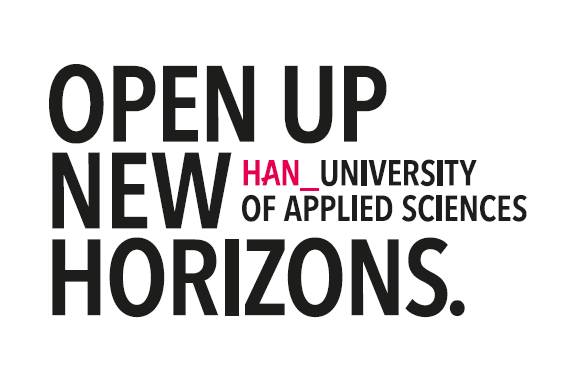 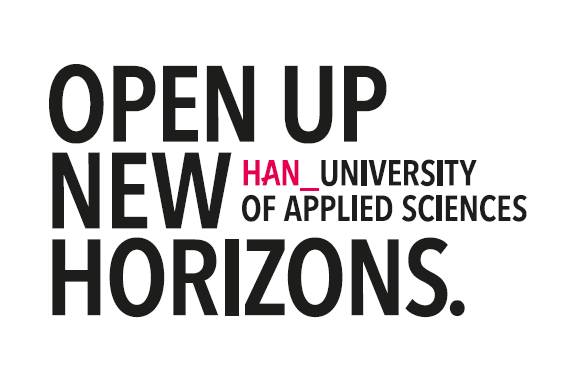 _Module De zorgprofessional Hbo verpleegkunde deeltijdTitel van de opdracht
Afstemming van zorgOmschrijving ten behoeve van de studentINLEIDINGAchtergrond van deze opdrachtOpdracht:Het betreft deeltentamen 1 van M3, de ZorgprofessionalDe uitvoering van de opdracht vindt op individueel niveau plaats. Aantal studiepunten: 15Vorm: Performance in de praktijk en verslagleggingNiveau:NLQF niveau 6, Niveau 2b, vergevorderd, afstudeerbekwaam (HAN, 2015) en midden-complexe praktijksituaties (HAN, 2014). Canmeds rollen:2 en 3: Communicator en Samenwerkingspartner
Competenties: 4: de verpleegkundige communiceert op persoonsgerichte en professionele wijze met de zorgvrager en diens informele netwerk, waarbij voor optimale informatie-uitwisseling wordt gezorgd.6: de verpleegkundige werkt zowel binnen als buiten de eigen organisatie samen met andere beroepsbeoefenaren of instanties waarin zij als autonome professional haar bijdrage levert aan de kwaliteit en continuïteit van zorg.Kernbegrippen: persoonsgerichte communicatie (KB5), inzet informatie- en communicatietechnologie (ICT) (KB6), multidisciplinair samenwerken (KB9) en continuïteit van zorg (KB10).Hiervan afgeleid:EVL 3.1 en LUK 3.1.1, 3.1.2 en 3.1.3 Eenheid van Leeruitkomsten:De LP communiceert in midden complexe situaties op professionele, persoonsgerichte  en respectvolle wijze met zorgvragers en/of diens naaste(n) en maakt waar nodig aanvullend gebruik van de nieuwste informatie- en communicatie technologie. Daarbij is de LP  in staat de volgende rollen aan te nemen: adviseur, motivator, instructeur, aanspreekpunt en vraagbaak. Ook is de LP in staat op professionele wijze te communiceren met samenwerkingspartners in de keten van zorg, rekening houdend met verschillende perspectieven waarbij de zorgvrager altijd centraal staat, met als doel de continuïteit van zorg te waarborgen. De LP informeert de zorgvrager en diens naasten op een wijze dat dat deze in staat is de juiste keuzes te maken in de zorg. De LP is op de hoogte van rollen, deskundigheidsgebieden en bevoegdheden van samenwerkingspartners en kent de relevante wet- en regelgeving omtrent verslaglegging en overdracht. De LP heeft een visie op samenwerking, kan deze formuleren, deelt dit in multidisciplinaire teams waarbij zij zichzelf positioneert in de rol van verpleegkundige.LEERUITKOMSTENWat je kunt doen of laten zien door deze opdracht te voltooien; integratie van kennis, houding en vaardighedenLUK 3.1.1 Communicatie met de zorgvragen en naaste(n)
De LP stemt de communicatie af op de individuele zorgvrager en diens naaste(n). Daarbij past zij relevante gesprekstechnieken toe. Zij analyseert en reflecteert op de eigen communicatie en die van de zorgvrager en diens naasten, en past haar eigen communicatie daar op aan. LUK 3.1.2 Samenwerken en afstemmenDe LP communiceert  en werkt samen met de eigen beroepsgroep en samenwerkingspartners, en staat open voor perspectieven van andere zorgverleners, de zorgvrager en diens naasten ten behoeve van continuïteit van zorg. De LP past de juiste communicatiemethoden en methoden ter verslaglegging en overdracht toe. LUK 3.1.3 e-HealthDe LP kent de nieuwste ICT mogelijkheden en past deze toe als aanvulling op het persoonlijk contact met de zorgvrager en in de samenwerking met andere disciplines. Hierbij wordt rekening gehouden met wet- en regelgeving. De LP zich bewust van de beperkingen en mogelijke effecten van de toepassing van ICT in de zorg.INSTRUCTIESJe werkt als student verpleegkunde binnen een multidisciplinair team waarin jij de spil bent in de coördinatie en continuïteit van zorg rondom een individuele zorgvrager op midden complex niveau. In dit proces doorloop je de volgende drie fasen:Oriëntatie:Je gaat op zoek naar een zorgvrager die voldoet aan de kenmerken midden complex niveau (HAN, 2014, complexiteit praktijksituaties).
Je inventariseert Patiëntproblemen aan de hand van de kernset zoals beschreven in het opleidingsprofiel (Lambregts & Grotendorst, 2012). Vervolgens ga in gesprek met de zorgvrager (of indien aan de orde; diens wettelijk vertegenwoordiger) om te bespreken welke patiëntproblemen aan de orde dienen te komen in een overleg waarin afstemming van zorg plaatsvindt, bijvoorbeeld een MDO. Maar het mag ook een andere vorm van overleg zijn, als er maar sprake is van één of meerdere deelnemende disciplines, naast jou als verpleegkundige. Het hangt dus van je context af, hoe deze opdracht vorm krijgt. Je plant en organiseert dit moment waarin je de  zorg afstemt, afhankelijk van de werkwijze binnen je organisatie.Het doel  is; coördinatie en continuïteit van zorg en jouw rol van verpleegkundige hierin. Verwerking/uitvoering:Je organiseert en neemt deel aan een overleg waarbij je de afgesproken patiëntproblemen (uit de oriëntatiefase)  inbrengt in je rol van verpleegkundige, rekening houdend met je bevoegdheden en deskundigheid. Je werkbegeleider is hierbij aanwezig ter waardering. Je bespreekt dit overleg direct na met je werkbegeleider. Indien dit niet mogelijk is, kun je het overleg bijvoorbeeld vastleggen op video/audio (met inachtneming van wet- en regelgeving met betrekking tot gebruik van ICT en privacy) en het op een later moment nabespreken.Je rapporteert de uitkomsten van  het overleg  volgens de daarvoor geldende richtlijnen en afspraken in je context en koppelt dit terug naar de zorgvrager en je team. Indien de zorgvrager aanwezig is bij het overlegmoment bespreek je het overleg na met de zorgvrager. Reflectie.
Je reflecteert op het proces en het product. PRODUCTENDe producten die je moet inleveren De verantwoording (het verslag)Aan de hand van de oriëntatie, uitvoering en verwerking van het overleg schrijf je een verantwoording op basis van: de voorbereiding, welke disciplines worden ingeschakeld en waarom (verpleegkundig domein en grenzen van het beroep), communicatie- en verslaglegging, terugkoppeling naar zorgvrager en team. Dit kun je terugvinden in de waarderings- en beoordelingscriteria. Je maakt bij de onderbouwing gebruik van relevante literatuur.Een reflectieverslag op het proces en product.De waardering uit de praktijk.Het geheel mag in één product gebundeld worden. Het waarderingsformulier lever je afzonderlijk in.BEOORDELINGSCRITERIA/WAARDERINGSCRITERIADe criteria die worden gebruikt om je werk te beoordelenEr wordt beoordeeld op de oriëntatiefase, de verwerking/uitvoering en reflectie aan de hand van criteria welke gebaseerd zijn op de Leeruitkomsten. Waardering vindt plaats in de praktijk en is voorwaardelijk voor de (eind) beoordeling.De verslaglegging wordt uitgevoerd conform het document Tekstverzorging en voldoet aan de taal- en spellingseisen (die de HAN daar aan stelt).BEGELEIDING EN HULPHoe je wordt begeleid en hoe je om hulp kunt vragen als het nodig is Dit vindt plaats binnen het onderwijs waarbij ook feedback- en feedforward momenten worden ingebouwd; onder andere een peer-assessment.Gerichte vragen kunnen aan de tutor gesteld worden. 	Op de werkplek wordt je begeleid en ondersteund door de werkbegeleider. Deze is op de hoogte van de opdracht en de daarbij behorende waarderingscriteria ten behoeve van de praktijk.INLEVEREN EN FEEDBACKHoe en wanneer je je werk moet inleveren en hoe je feedback krijgt De data van inschrijving in Alluris en deadlines voor het inleveren in DPF worden gepubliceerd op Onderwijs Online.Per toetsmoment lever je steeds alles in één keer in bij de aan jou toegewezen examinator.De examinator heeft 15 werkdagen te tijd om jouw deeltentamen te beoordelen. De uitslag krijg je via Alluris. Het beoordelingsformulier met de onderbouwing van je cijfer volgt in DPF. Mocht je naar aanleiding van de feedback en/of feedforward van de examinator nog aanvullende, gerichte vragen hebben, dan kan je contact opnemen met de examinator voor een toelichting.Je product mag je éénmalig herkansen. Mocht je opnieuw een onvoldoende behalen, dan moet je een nieuw product maken en krijg je een nieuwe examinator toegewezen.Waarderingsformulier: Afstemmen van ZorgEVL 3.1 en LUK 3.1.1, 3.1.2 en 3.1.3Waarderingsformulier: Afstemmen van ZorgEVL 3.1 en LUK 3.1.1, 3.1.2 en 3.1.3Waarderingsformulier: Afstemmen van ZorgEVL 3.1 en LUK 3.1.1, 3.1.2 en 3.1.3Naam student:Naam student:Naam student:Studentnummer:Studentnummer:Studentnummer:Werkplek: (naam organisatie en afdeling)Werkplek: (naam organisatie en afdeling)Werkplek: (naam organisatie en afdeling)Naam werkbegeleider:Handtekening werkbegeleider Handtekening werkbegeleider Opleiding HBO-V werkbegeleider:   ja / neeHandtekening werkbegeleider Handtekening werkbegeleider Datum: Handtekening werkbegeleider Handtekening werkbegeleider Waardering van het totaalbeeld van het functioneren van de student op NLQF niveau 6, in relatie tot het deeltentamen ‘Samenwerken aan gezondheidsbevordering’.Voldoende/ onvoldoendeVoldoende/ onvoldoendeDe waardering vindt plaats door onderstaande stappen te doorlopen:Per criterium wordt een waardering toegekend door middel van - - /- /+/++ Deze waardering is gestoeld op het totaalbeeld inzake het functioneren van de student met betrekking tot het criterium. De totale waardering is Voldoende indien:Alle criteria met + of ++ zijn gewaardeerdMaximaal één criterium met – is gewaardeerdDe totale waardering is Onvoldoende indien:Twee of meer criteria met – zijn gewaardeerd. Eén criterium met - - is gewaardeerd De waardering van het totaalbeeld van het functioneren van de student op de werkplek in relatie tot het deeltentamen wordt uitgedrukt in Voldoende of Onvoldoende De waardering vindt plaats door onderstaande stappen te doorlopen:Per criterium wordt een waardering toegekend door middel van - - /- /+/++ Deze waardering is gestoeld op het totaalbeeld inzake het functioneren van de student met betrekking tot het criterium. De totale waardering is Voldoende indien:Alle criteria met + of ++ zijn gewaardeerdMaximaal één criterium met – is gewaardeerdDe totale waardering is Onvoldoende indien:Twee of meer criteria met – zijn gewaardeerd. Eén criterium met - - is gewaardeerd De waardering van het totaalbeeld van het functioneren van de student op de werkplek in relatie tot het deeltentamen wordt uitgedrukt in Voldoende of Onvoldoende Waardering van het totaalbeeld van het functioneren van de student in relatie tot het deeltentamen “afstemmen van zorg”. Niveau:NLQF niveau 6, Niveau 2b, vergevorderd, afstudeerbekwaam (HAN, 2015) en midden-complexe praktijksituaties (HAN, 2014). Canmeds rollen:2 en 3: Communicator en Samenwerkingspartner
Competenties: 4: de verpleegkundige communiceert op persoonsgerichte en professionele wijze met de zorgvrager en diens informele netwerk, waarbij voor optimale informatie-uitwisseling wordt gezorgd.6: de verpleegkundige werkt zowel binnen als buiten de eigen organisatie samen met andere beroepsbeoefenaren of instanties waarin zij als autonome professional haar bijdrage levert aan de kwaliteit en continuïteit van zorg.Kernbegrippen: persoonsgerichte communicatie (KB5), inzet informatie- en communicatietechnologie (ICT) (KB6), multidisciplinair samenwerken (KB9) en continuïteit van zorg (KB10).Waardering van het totaalbeeld van het functioneren van de student in relatie tot het deeltentamen “afstemmen van zorg”. Niveau:NLQF niveau 6, Niveau 2b, vergevorderd, afstudeerbekwaam (HAN, 2015) en midden-complexe praktijksituaties (HAN, 2014). Canmeds rollen:2 en 3: Communicator en Samenwerkingspartner
Competenties: 4: de verpleegkundige communiceert op persoonsgerichte en professionele wijze met de zorgvrager en diens informele netwerk, waarbij voor optimale informatie-uitwisseling wordt gezorgd.6: de verpleegkundige werkt zowel binnen als buiten de eigen organisatie samen met andere beroepsbeoefenaren of instanties waarin zij als autonome professional haar bijdrage levert aan de kwaliteit en continuïteit van zorg.Kernbegrippen: persoonsgerichte communicatie (KB5), inzet informatie- en communicatietechnologie (ICT) (KB6), multidisciplinair samenwerken (KB9) en continuïteit van zorg (KB10).Waardering van het totaalbeeld van het functioneren van de student in relatie tot het deeltentamen “afstemmen van zorg”. Niveau:NLQF niveau 6, Niveau 2b, vergevorderd, afstudeerbekwaam (HAN, 2015) en midden-complexe praktijksituaties (HAN, 2014). Canmeds rollen:2 en 3: Communicator en Samenwerkingspartner
Competenties: 4: de verpleegkundige communiceert op persoonsgerichte en professionele wijze met de zorgvrager en diens informele netwerk, waarbij voor optimale informatie-uitwisseling wordt gezorgd.6: de verpleegkundige werkt zowel binnen als buiten de eigen organisatie samen met andere beroepsbeoefenaren of instanties waarin zij als autonome professional haar bijdrage levert aan de kwaliteit en continuïteit van zorg.Kernbegrippen: persoonsgerichte communicatie (KB5), inzet informatie- en communicatietechnologie (ICT) (KB6), multidisciplinair samenwerken (KB9) en continuïteit van zorg (KB10).Waardering van het totaalbeeld van het functioneren van de student in relatie tot het deeltentamen “afstemmen van zorg”. Niveau:NLQF niveau 6, Niveau 2b, vergevorderd, afstudeerbekwaam (HAN, 2015) en midden-complexe praktijksituaties (HAN, 2014). Canmeds rollen:2 en 3: Communicator en Samenwerkingspartner
Competenties: 4: de verpleegkundige communiceert op persoonsgerichte en professionele wijze met de zorgvrager en diens informele netwerk, waarbij voor optimale informatie-uitwisseling wordt gezorgd.6: de verpleegkundige werkt zowel binnen als buiten de eigen organisatie samen met andere beroepsbeoefenaren of instanties waarin zij als autonome professional haar bijdrage levert aan de kwaliteit en continuïteit van zorg.Kernbegrippen: persoonsgerichte communicatie (KB5), inzet informatie- en communicatietechnologie (ICT) (KB6), multidisciplinair samenwerken (KB9) en continuïteit van zorg (KB10).Deeltentamen 1: ”afstemmen van zorg”WaarderingsformulierDeeltentamen 1: ”afstemmen van zorg”WaarderingsformulierDeeltentamen 1: ”afstemmen van zorg”WaarderingsformulierOpdrachtOriëntatie, uitvoering en reflectie Toelichting op de waardering enontwikkel- en aandachtspunten Waardering- - / - / + / ++Criteria m.b.t. oriëntatie/voorbereiding op de afstemming van zorgDe student:Kiest een zorgvrager met midden complexe zorgproblemen.Dit blijkt uit:de motivatie en onderbouwing van deze keuzeOrganiseert een gesprek met de individuele zorgvrager (of indien aan de orde; diens wettelijke vertegenwoordiger) ten behoeve van de afstemming van zorg.Dit blijkt uit:een verantwoording van de te bespreken patiëntproblemen.de wijze van gespreksvoering en de verantwoording hiervan op basis van theoretische inzichten (relevante gesprekstechnieken).Verantwoordt de wijze waarop de afstemming van zorg gaat plaatsvinden en met welke discipline(s).Dit blijkt uit:een verantwoording van de vorm en wijze van overleg.een verantwoording van de keuze voor één of meerdere disciplines in relatie tot de in te brengen patientproblemen en de wensen van de zorgvrager. Maakt gemotiveerd gebruik van ICT, passend bij de zorgvrager en gebruikelijk in de context.Dit blijkt uit:een onderzoekende houding naar ICT innovaties in de zorg in de eigen contexteen onderbouwing van deze keuze.De student plant op eigen initiatief één of meerdere gesprekken met de werkbegeleider om deze aspecten te bespreken. Criteria m.b.t. uitvoering en verwerking van de afstemming van zorg
De student:Organiseert en voert een moment van afstemming van zorg uit.Richtinggevend:passende communicatie en taalgebruik (vakjargon) in zowel de samenwerking met de zorgvrager (indien aanwezig bij het overleg) én andere discipline(s).Bespreekt het overleg na en/of koppelt dit terug met de zorgvrager.Richtinggevend:passende communicatie en taalgebruik. Rapporteert de oriëntatiefase en de uitvoering/verwerking op basis van bovenstaande informatie en bespreekt dit met de werkbegeleider.Richtinggevend:het op juiste wijze toepassen van de  rapportage zoals gehanteerd in de context en dit kunnen onderbouwen.Bespreekt het overleg, de terugkoppeling en de rapportage na met de werkbegeleider.Dit blijkt uit:Vragen van gerichte feedback en aangeven wat zij hiervan meeneemt ten behoeve van de schriftelijke verslaglegging.De student plant op eigen initiatief één of meerdere gesprekken met de werkbegeleider om deze aspecten te bespreken. Portfolio assessment en reflectie
De verpleegkundige als rolmodelOmschrijving ten behoeve van de studentINLEIDINGAchtergrond en relevantie van deze opdrachtOpdracht:Het betreft deeltentamen 2 van De zorgprofessionalDe uitvoering van de opdracht vindt op individueel niveau plaats. Aantal studiepunten: 15Vorm: portfolio performance, schriftelijke verslaglegging, kritische beschouwing  en reflectie.Niveau:NLQF niveau 6, Niveau 2b, vergevorderd, afstudeerbekwaam (HAN, 2015) en midden-complexe praktijksituaties (HAN, 2014). Canmeds rollen:4 en 7 : EBP Professional/Professional en Kwaliteitsbevorderaar.
Competenties: 7: de verpleegkundige handelt vanuit een continu aanwezig onderzoekend vermogen leidend tot reflectie, Evidence Based Practice (EBP) en innovatie van de beroepspraktijk.14: de verpleegkundige monitort, meet en screent de zorgverlening zowel op het niveau van de individuele zorgverlening als op het niveau van de eenheid waarin zij werkt om goede kwaliteit van zorg te borgen dan wel te verbeteren.15: de verpleegkundige levert een bijdrage aan kwaliteitssystemen binnen de organisatie en is betrokken bij het lokaal toepasbaar maken en uitvoeren van standaarden, richtlijnen, protocollen en zorgtechnologie, signaleert het ontbreken en draagt bij aan de ontwikkeling hiervan.16: de verpleegkundige levert een positieve en actieve bijdrage aan de beeldvorming en de ontwikkeling van de verpleegkunde vanuit een historisch, institutioneel en maatschappelijk perspectief.Kernbegrippen: onderzoekend vermogen (KB11), inzet EBP (KB 12), kwaliteit van zorg leveren (KB22), participeren in kwaliteitszorg (KB23) en professioneel gedrag (KB24).Hiervan afgeleid:EVL 3.2 en LUK 3.2.1 en 3.2.2 Eenheid van Leeruitkomsten:De STUDENT past principes van EBP toe, levert kwaliteit van zorg en participeert in de kwaliteitszorg.De STUDENT levert een professionele bijdrage aan de kwaliteitszorg binnen de gezondheidsorganisatie rekening houdend met relevante wetgeving, verpleegkundige beroepsstandaarden, beroepswaarden en beroepsnormen. De STUDENT is op de hoogte van relevante ontwikkelingen in het beroep van verpleegkundige in relatie tot maatschappelijke ontwikkelingen. In het dagelijks werk laat de STUDENT zien om te kunnen gaan met spanningsvelden die op kunnen treden tussen maatschappelijke ontwikkelingen en de eigen beroepspraktijk in relatie tot kwaliteitszorg en wet- en regelgeving. Zij kent de grenzen in de beroepsuitoefening, de bevoegd- en bekwaamheden van de eigen beroepsgroep. De STUDENT participeert in kwaliteitszorg en kent de in de context gehanteerde kwaliteitscyclus, methoden en modellen. Daarnaast toont de STUDENT een onderzoekende houding in midden complexe zorgsituaties, is reflectief en verantwoordt het eigen handelen op basis van actuele wetenschappelijk literatuur.  De STUDENT kent de onderzoekscyclus, de EBP stappen en elementaire methoden van praktijkgericht onderzoek. De STUDENT legt het verband tussen wetenschappelijke literatuur en standaarden, richtlijnen en protocollen op de werkplek en toont daarbij een kritische en onderzoekende houding. LEERUITKOMSTENWat je kunt doen of laten zien door deze opdracht te voltooien LUK 3.2.1 basis EBP en kwaliteitszorg
De student heeft kennis van de basisprincipes van EBP in relatie tot verbetering van de kwaliteit van zorg in het licht van maatschappelijke ontwikkelingen. Daarnaast heeft de student inzicht in de wijze waarop de zorg voor kwaliteit in de werkorganisatie plaatsvindt.  LUK 3.2.2 professioneel verpleegkundig gedragDe student is op de hoogte van de inhoud van het beroepsprofiel en beroepscode en relevante samenhangende wet- en regelgeving. De student reflecteert op het eigen professioneel verpleegkundig gedrag in relatie tot de verpleegkundige beroepsstandaard en draagt dit uit binnen de eigen beroepscontext.INSTRUCTIESWat je moet doen en hoeJe werkt als student verpleegkunde in een maatschappij waarin de zorgverlening voortdurend in beweging is en waarin steeds complexere eisen gesteld worden aan de zorgberoepen, in dit geval het beroep van verpleegkundige. Als verpleegkundige beweeg je je in het speelveld van kwaliteitszorg, maatschappelijke ontwikkelingen en relevante wet- en regelgeving. Hierin profileer je jezelf als professional met inachtneming van de beroepscode, het beroepsprofiel en de grenzen van het eigen handelen. Je gaat op zoek naar een recente kwaliteitsverbetering in het verpleegkundig domein, in je eigen beroepspraktijk welke je gaat analyseren op basis van onderstaande aspecten.In deze opdracht laat je tevens zien hoe jij jezelf als professional gaat profileren nu en in de toekomst. Hierbij maak je de transfer van wetenschap naar praktijk.Oriëntatie:Je analyseert het proces en product van de kwaliteitsverbetering waarbij je kijkt naar aspecten als de probleem- en doelstelling, de interventies die plaatsgevonden hebben, de evaluatie, de betrokken professionals,  en het effect op de zorgvragers in de context en in relatie tot maatschappelijke ontwikkelingen (bijvoorbeeld aan de hand van een artikel, onderzoek etc.)     Je beschrijft en onderbouwt of de kwaliteitsverbetering een wetenschappelijke basis heeft (EBP).  Je onderzoekt of de kwaliteitsverbetering volgens een bepaalde methode wordt vormgegeven, bijvoorbeeld de PDCA cyclus.Je gaat na op welke wijze de kwaliteitsverbetering meetbaar is gemaakt met zogenaamde  indicatoren en / of meetinstrumentenJe brengt in kaart waar de kwaliteitsverbetering voor de zorgvrager uit blijkt (effecten op de zorgvrager)Je gaat na op welke wijze de communicatie omtrent deze kwaliteitsverbetering heeft plaats gevonden en hoe committment bereikt is.Op welke wijze heeft borging van de kwaliteitsverbetering plaatsgevonden (of vindt deze plaats).Je geeft betekenis aan de relatie tussen de kwaliteitsverbetering en EBP werken, voor jou als  verpleegkundige in relatie tot de beroepscode, het beroepsprofiel en relevante wet- en regelgeving.Verwerking/uitvoering:Bovenstaand leg je vast in een portfolio. De eisen waar het portfolio aan moet voldoen worden beschreven in het waarderingsformulier voor de praktijk. Je kunt bijvoorbeeld verslagjes van gesprekken toevoegen, feedback van collega’s. Er hoeven geen documenten te worden toegevoegd, ernaar verwijzen is voldoende. Het gaat om de samenhang en relevantie. Het portfolio wordt voorzien van een korte leeswijzer. Je voert vervolgens een portfoliogesprek met je werkbegeleider aan de hand van het waarderingsformulier.Naar aanleiding van het eerste deel van de opdracht (de oriëntatie én het portfolio) organiseer en verzorg je een presentatie , workshop of anderszins op de werkplek (in je team) waarbij je blijkt geeft van je positie als rolmodel en professional. Hierbij laat je een actieve houding zien in het uitdragen van beroepswaarden waar je de teamleden in meeneemt. De focus van de presentatie/workshop ligt op jouw rol in relatie tot kwaliteitszorg en EBP waarbij de opdracht leidend is. Het is dus niet de bedoeling dat je alle stappen uit gaat leggen of vertelt, maar de integratie maakt tussen de opdracht en het professioneel handelen in jouw team waar jij een belangrijke rol in vervult. Daarbij staan de Canmeds rollen van verpleegkundige als reflectieve EBP professional en kwaliteitsbevorderaar centraal. In het onderwijs krijg je de mogelijkheid dit te oefenen. 
Je ontwerpt een eigen feedbackformulier ten behoeve van de uitvoering/verwerking waarin je gericht feedback vraagt aan je werkbegeleider en minimaal 3 andere collega’s. Dit neem je mee in je reflectie.Kritische beschouwing:Je geeft een korte kritische beschouwing op jouw rol van verpleegkundige als EBP professional en kwaliteitsbevorderaar. Neem daarbij de Eenheid van Leeruitkomsten als inspiratiebron. Hiermee sluit je de leertaak ‘de verpleegkundige als rolmodel’ af en geef je (overstijgend) betekenis aan en beschrijf je je visie op jouw rol als verpleegkundige. Reflectie:
Je reflecteert op het (leer) proces en het product. PRODUCTENDe producten die je moet inleveren Een verslag van de analyse van de kwaliteitsverbetering in de eigen beroepspraktijk op basis van het portfolio. Met een reflectie naar aanleiding van het je leerproces. Hierbij neem je de ontvangen feedback en waardering uit de praktijk mee, naar aanleiding van het portfoliogesprek en de presentatie en/of workshop. Het proces van leren staat hier centraal. Voor de reflectie maak je gebruik van een passende methodiek.Een schriftelijke Kritische Beschouwing op de rol van verpleegkundige als EBP professional en kwaliteitsbevorderaar.Het waarderingsformulier (uit de praktijk).Bovenstaande producten kunnen in één geheel gebundeld worden. Deze wordt voorzien van een leeswijzer.BEOORDELINGSCRITERIA/WAARDERINGSCRITERIADe criteria die worden gebruikt om je werk te beoordelenEr wordt beoordeeld en gewaardeerd op de oriëntatiefase, de verwerking/uitvoering en reflectie aan de hand van criteria welke gebaseerd zijn op de Leeruitkomsten. De waardering vindt plaats in de praktijk en is voorwaardelijk voor de beoordeling. De werkbegeleider is op de hoogte van de opdracht en de daarbij behorende waarderingscriteria.De verslaglegging wordt uitgevoerd conform het document Tekstverzorging en voldoet aan de taal- en spellingseisen.BEGELEIDING EN HUSTUDENTHoe je wordt begeleid en hoe je om hustudent kunt vragen als het nodig is Dit vindt plaats binnen het onderwijs waarbij ook (peer) feedbackmomenten worden ingebouwd. Begeleiding vindt tevens plaats op de werkplek. Gerichte vragen kunnen aan de tutor gesteld worden. Je bent zelf verantwoordelijk voor de planning van begeleidingsgesprekken op je werkplek.	INLEVEREN EN FEEDBACKHoe en wanneer je je werk moet inleveren en hoe je feedback krijgt De data van inschrijving in Alluris en deadlines voor het inleveren in DPF worden gepubliceerd op Onderwijs OnlinePer toetsmoment lever je steeds alles in één keer in bij de aan jou toegewezen examinatorDe examinator heeft 15 werkdagen te tijd om jouw deeltentamen te beoordelen. De uitslag krijg je via Alluris. Het beoordelingsformulier met de onderbouwing van je cijfer volgt in DPF. Mocht je naar aanleiding van de feedback en/of feedforward van de examinator nog aanvullende, gerichte vragen hebben, dan kan je contact opnemen met de examinator voor een toelichting.Je product mag je éénmalig herkansen. Mocht je opnieuw een onvoldoende behalen, dan moet je een nieuw product maken en krijg je een nieuwe examinator toegewezen.Waarderingsformulier:  De verpleegkundige als rolmodelEVL 3.2 en LUK 3.2.1 en 3.2.2 Waarderingsformulier:  De verpleegkundige als rolmodelEVL 3.2 en LUK 3.2.1 en 3.2.2 Waarderingsformulier:  De verpleegkundige als rolmodelEVL 3.2 en LUK 3.2.1 en 3.2.2 Naam student:Naam student:Naam student:Studentnummer:Studentnummer:Studentnummer:Werkplek: (naam organisatie en afdeling)Werkplek: (naam organisatie en afdeling)Werkplek: (naam organisatie en afdeling)Naam werkbegeleider:Handtekening werkbegeleider Handtekening werkbegeleider Opleiding HBO-V werkbegeleider:   ja / neeHandtekening werkbegeleider Handtekening werkbegeleider Datum: Handtekening werkbegeleider Handtekening werkbegeleider Waardering van het totaalbeeld van het functioneren van de student op NLQF niveau 6, in relatie tot het deeltentamen ‘Samenwerken aan gezondheidsbevordering’.Voldoende/ onvoldoende Voldoende/ onvoldoende 
De waardering vindt plaats door onderstaande stappen te doorlopen:Per criterium wordt een waardering toegekend door middel van - - /- /+/++ Deze waardering is gestoeld op het totaalbeeld inzake het functioneren van de student met betrekking tot het criterium. De totale waardering is Voldoende indien:Alle criteria met + of ++ zijn gewaardeerdMaximaal één criterium met – is gewaardeerdDe totale waardering is Onvoldoende indien:Twee of meer criteria met – zijn gewaardeerd. Eén criterium met - - is gewaardeerd De waardering van het totaalbeeld van het functioneren van de student op de werkplek in relatie tot het deeltentamen wordt uitgedrukt in Voldoende of Onvoldoende 
De waardering vindt plaats door onderstaande stappen te doorlopen:Per criterium wordt een waardering toegekend door middel van - - /- /+/++ Deze waardering is gestoeld op het totaalbeeld inzake het functioneren van de student met betrekking tot het criterium. De totale waardering is Voldoende indien:Alle criteria met + of ++ zijn gewaardeerdMaximaal één criterium met – is gewaardeerdDe totale waardering is Onvoldoende indien:Twee of meer criteria met – zijn gewaardeerd. Eén criterium met - - is gewaardeerd De waardering van het totaalbeeld van het functioneren van de student op de werkplek in relatie tot het deeltentamen wordt uitgedrukt in Voldoende of Onvoldoende Waardering van het totaalbeeld van het functioneren van de student op NLQF niveau 6, in relatie tot het deeltentamen “de verpleegkundige als rolmodel”.Niveau:NLQF niveau 6, Niveau 2b, vergevorderd, afstudeerbekwaam (HAN, 2015) en midden-complexe praktijksituaties (HAN, 2014). Canmeds rollen:4 en 7 : EBP Professional/Professional en Kwaliteitsbevorderaar.
Competenties: 7: de verpleegkundige handelt vanuit een continu aanwezig onderzoekend vermogen leidend tot reflectie, evidence based practice (Ebp) en innovatie van de beroepspraktijk.14: de verpleegkundige monitort, meet en screent de zorgverlening zowel op het niveau van de individuele zorgverlening als op het niveau van de eenheid waarin zij werkt om goede kwaliteit van zorg te borgen dan wel te verbeteren.15: de verpleegkundige levert een bijdrage aan kwaliteitssystemen binnen de organisatie en is betrokken bij het lokaal toepasbaar maken en uitvoeren van standaarden, richtlijnen, protocollen en zorgtechnologie, signaleert het ontbreken en draagt bij aan de ontwikkeling hiervan.16: de verpleegkundige levert een positieve en actieve bijdrage aan de beeldvorming en de ontwikkeling van de verpleegkunde vanuit een historisch, institutioneel en maatschappelijk perspectief.Kernbegrippen: onderzoekend vermogen (KB11), inzet EBP (KB 12), kwaliteit van zorg leveren (KB22), participeren in kwaliteitszorg (KB23) en  professioneel gedrag (KB24).Waardering van het totaalbeeld van het functioneren van de student op NLQF niveau 6, in relatie tot het deeltentamen “de verpleegkundige als rolmodel”.Niveau:NLQF niveau 6, Niveau 2b, vergevorderd, afstudeerbekwaam (HAN, 2015) en midden-complexe praktijksituaties (HAN, 2014). Canmeds rollen:4 en 7 : EBP Professional/Professional en Kwaliteitsbevorderaar.
Competenties: 7: de verpleegkundige handelt vanuit een continu aanwezig onderzoekend vermogen leidend tot reflectie, evidence based practice (Ebp) en innovatie van de beroepspraktijk.14: de verpleegkundige monitort, meet en screent de zorgverlening zowel op het niveau van de individuele zorgverlening als op het niveau van de eenheid waarin zij werkt om goede kwaliteit van zorg te borgen dan wel te verbeteren.15: de verpleegkundige levert een bijdrage aan kwaliteitssystemen binnen de organisatie en is betrokken bij het lokaal toepasbaar maken en uitvoeren van standaarden, richtlijnen, protocollen en zorgtechnologie, signaleert het ontbreken en draagt bij aan de ontwikkeling hiervan.16: de verpleegkundige levert een positieve en actieve bijdrage aan de beeldvorming en de ontwikkeling van de verpleegkunde vanuit een historisch, institutioneel en maatschappelijk perspectief.Kernbegrippen: onderzoekend vermogen (KB11), inzet EBP (KB 12), kwaliteit van zorg leveren (KB22), participeren in kwaliteitszorg (KB23) en  professioneel gedrag (KB24).Deeltentamen 2; ‘De verpleegkundige als rolmodel’WaarderingsformulierDeeltentamen 2; ‘De verpleegkundige als rolmodel’WaarderingsformulierDeeltentamen 2; ‘De verpleegkundige als rolmodel’WaarderingsformulierOpdrachtOriëntatie, uitvoering en reflectie Toelichting op de waardering enontwikkel- en aandachtspunten Waardering- - / - / + / ++Criteria m.b.t. oriëntatie/voorbereidingHet portfoliogesprekDe student toont in het portfolio gesprek aan dat:er op gestructueerde wijze onderzoek gedaan is naar een recente kwaliteitsverbetering binnen de eigen instelling en in het verpleegkundig domein.het materiaal dat is verzameld , is authentiek, realistisch, actueel en relevant.zij de kwaliteitsverbetering kan verbinden aan EBP.zij betekenis kan geven aan de kwaliteitsverbetering in de relatie tot de context en de eigen rol van verpleegkundige. zij de de effecten van de kwaliteitsverbetering voor de zorgvrager kan benoemen en onderbouwenzij uit kan leggen op welke wijze de kwaliteitsverbetering meetbaar wordt gemaakt.Criteria m.b.t. verwerking en uitvoeringDe workshop/presentatie
Op basis van de resultaten in het portfolio presenteert de student zichzelf als rolmodel Dit blijkt uit:het op professionele wijze en op basis van inhoudelijk gezag communiceren binnen de eigen beroepspraktijk en met het eigen team.het delen van kennis en inzicht in de eigen beroepscontext met betrekking tot kwaliteitszorg en EBP, in relatie tot de verpleegkundige beroepsstandaard en relevante wet- en regelgeving de relatie die gelegd wordt met standaarden als het beroepsprofiel en de  beroepscode en de vertaalslag naar de kwaliteitsverbetering en de eigen rol van verpleegkundige daar in.de eigen ontvankelijkheid  voor feedback en feedforward.De keuze voor een passende werkvorm.Eisen aan het portfolio:Het portfolio is voorzien van een titestudentagina waarop naam deeltentamen, naam student  en studentnummer, modulenummer en -naam, datum, naam van examinator en de naam van de werkbegeleider vermeld staan.Het portfolio is voorzien van een leeswijzer.KennisBezit een gevorderde gespecialiseerde kennis en kritisch inzicht in theorieën en beginselen van een beroep, kennisdomein en breed wetenschapsgebied.Bezit brede, geïntegreerde kennis en begrip van de omvang, de belangrijkste gebieden en grenzen van een beroep, kennisdomein en breed wetenschapsgebied.Bezit kennis en begrip van enkele belangrijke actuele onderwerpen en specialismen gerelateerd aan het beroep of kennisdomein en breed wetenschapsgebied.Toepassen van kennisReproduceert en analyseert de kennis en past deze toe, ook in andere contexten, zodanig dat dit een professionele en wetenschappelijke benadering in beroep en kennisdomein laat zien.Past complexe gespecialiseerde vaardigheden toe op de uitkomsten van onderzoek. Brengt met begeleiding op basis van methodologische kennis een praktijkgericht- of fundamenteel onderzoek tot een goed einde.Stelt argumentaties op en verdiept die. Evalueert en combineert kennis en inzichten uit een specifiek domein kritisch.Is in staat om zijn/haar kennis en inzicht op dusdanige wijze toe te passen, dat dit een professionele benadering van zijn/haar werk of beroep laat zien, enbeschikt verder over competenties voor het opstellen en verdiepen van argumentaties en voor het oplossen van problemen op het vakgebied.Signaleert beperkingen van bestaande kennis in de beroepspraktijk en in het kennisdomein en onderneemt actie.Analyseert complexe beroeps- en wetenschappelijke taken en voert deze uit.Probleemoplossende vaardighedenOnderkent en analyseert complexe problemen in de beroepspraktijk en in het kennisdomein en lost deze op tactische, strategische en creatieve wijze op door gegevens te identificeren en te gebruiken.Leer- en ontwikkelvaardighedenOntwikkelt zich door zelfreflectie en zelf beoordeling van eigen(leer)resultaten.InformatievaardighedenVerzamelt en analyseert op een verantwoorde, kritische manier brede, verdiepte en gedetailleerde beroepsgerelateerde of wetenschappelijke informatie over een beperkte reeks van basis theorieën, principes en concepten van en gerelateerd aan een beroep of kennisdomein, evenals beperkte informatie over enkele belangrijke actuele onderwerpen en specialismen gerelateerd aan het beroep of kennisdomein en geeft deze informatie weer.CommunicatievaardighedenCommuniceert doelgericht op basis van in de context en beroepspraktijk geldende conventies met gelijken, specialisten en niet-specialisten, leidinggevenden en cliënten.Verantwoordelijkheid en zelfstandigheidWerkt samen met gelijken, specialisten en niet-specialisten, leidinggevenden en cliënten.Draagt verantwoordelijkheid voor resultaten van eigen werk en studie en het resultaat van het werk van anderen.Draagt gedeelde verantwoordelijkheid voor het aansturen van processen en de professionele ontwikkeling van personen en groepen. Verzamelt en interpreteert relevante gegevens met het doel een oordeel te vormen dat mede gebaseerd is op het afwegen van relevante sociaalmaatschappelijke, beroepsmatige, wetenschappelijke of ethische aspecten.Niveau beschrijvingAfstudeerfaseHoofdfase	Hoofdfase	Propedeutische faseNiveau beschrijvingNiveau 3: Beginnend beroepsbeoefenaar(Beroepsbekwaam)(NLQF niveau 6, Hbo-V specifiek)Niveau 2b:Vergevorderd (Afstudeerbekwaam)Niveau 2a:Gevorderd Niveau 1:Beginnend (Hoofdfasebekwaam)Context Transfer en brede inzetbaarheid in een context met patiënten met complexe patiëntproblemen. Betreffende individuele patiënten en groepen zorgvragers en hun patiëntsysteem.Transfer en inzetbaarheid in een context met patiënten met midden complexe patiëntproblemen. Betreffende individuele patiënten en groepen zorgvragers en hun patiëntsysteem. Inzetbaarheid binnen een context met patiënten met opbouwend laag- en midden complexe patiëntproblemen. Betreffende individuele patiënten en hun patiëntsysteem.Inzetbaarheid in een context met patiënten met laag-complexe patiëntproblemen. betreffende individuele patiënten en hun patiëntsysteem. Kennis Transfer en brede, integrale inzetbaarheid van de gehele body of knowledge and skills en belangrijke actuele verpleegkundig wetenschappelijke onderwerpen en specialismen.Transfer en inzetbaarheid van elk deel van de body of knowledge and skills Bachelor of Nursing. Inzetbaarheid van een gedeelte van de body of knowledge and skills Bachelor of Nursing. Inzetbaarheid van verpleegkundige basiskennis. Oriëntatie op het beroep en de verschillende kennisdomeinen.Toepassen van kennis Vernieuwt, combineert, analyseert, zoekt,reproduceert, past toe endeelt verpleegkundige kennis en (verpleegkundige) vaardigheden. Combineert, analyseert, zoekt, reproduceert, past toe en deelt verpleegkundige kennis en (verpleegkundige) vaardigheden. Analyseert, zoekt, reproduceert en past verpleegkundige basiskennis en (verpleegkundige) vaardigheden toe op basis van een onderzoekende houding en reflectief denken en handelen.Reproduceert en past verpleegkundige basiskennis en (verpleegkundige) vaardigheden toe op basis van een onderzoekende houding en reflectief denken en handelen. Probleemoplossende vaardigheden Onderkent en analyseertcomplexe problemen in de verpleegkundige beroepspraktijk en in het verpleegkundig kennisdomein en lost deze op proactieve, tactische, strategische en creatieve wijze opOnderkent en analyseert middel- complexe problemen in de verpleegkundige beroepspraktijk en in het verpleegkundig kennisdomein en lost deze op proactieve, tactische en creatieve wijze op. Herkent en analyseert midden - complexe problemen in de context op niveau 2a en lost deze op door gegevens te identificeren en te gebruiken. Herkent en analyseert laag - complexe problemen in de context op niveau 1 en lost deze op door gegevens te identificeren en te gebruiken. Leer- en ontwikkel-vaardighedenOntwikkelt zichzelf door te reflecteren op zichzelf als beginnend beroepsprofessional in samenwerking met anderen en beoordeelt eigen (leer)resultaten.Stuurt eigen leerproces en leergedrag. Reflecteert op zichzelf als onderdeel van de verpleegkundige beroepsgroep en andere disciplines, in relatie tot individuele patiënten en groepen zorgvragers en hun systeem. Neemt initiatief in het sturen van het eigen leerproces en vraagt begeleiding waar nodig. Reflecteert op zichzelf als onderdeel van de verpleegkundige beroepsgroep en in relatie tot andere disciplines binnen de organisatie-eenheid, met betrekking tot zijn relatie met de patiënt en zijn systeem. Neemt, met afnemende begeleiding, initiatief in het sturen van het eigen leerproces en vraagt begeleiding waar nodig.Onder begeleiding van anderen zicht krijgen op het eigen leerproces en leergedrag. Reflecteren op zichzelf als persoon en als verpleegkundige in relatie tot de patiënt.InformatievaardighedenVerzamelt, analyseert en deelt op een verantwoorde, kritische manier brede, verdiepte en gedetailleerde beroeps- gerelateerde of internationale wetenschappelijke informatie. Verzamelt, analyseert en deelt op een verantwoorde, kritische manier beroeps- gerelateerde of internationale wetenschappelijke informatie. Verzamelt en analyseert op een verantwoorde, kritische manier beroeps- gerelateerde of internationale wetenschappelijke informatie. Verzamelt en analyseert op een verantwoorde, kritische manier beroeps- gerelateerde of internationale wetenschappelijke informatie. Communicatie- vaardigheden Communiceert persoonsgericht en doelgericht met zorgvragers, informele zorg, sociaal netwerk, en communiceert doelgericht met, specialisten, paramedici, verpleegkundigen en leidinggevenden.Communiceert persoonsgericht en doelgericht met zorgvragers, informele zorg, sociaal netwerk, en communiceert doelgericht met, specialisten, paramedici, verpleegkundigen en leidinggevenden.Communiceert persoonsgericht en doelgericht met zorgvragers en sociaal netwerk, verpleegkundigen en de eigen leidinggevende.Communiceert onder begeleiding doelgericht met specialisten en paramedici.Communiceert persoonsgericht en doelgericht met zorgvragers en sociaal netwerk, en communiceert doelgericht met, verpleegkundigen en de eigen leidinggevende.Verantwoordelijkheid en zelfstandigheidWerkt samen met zorgvragers, informele zorg, sociaal netwerk, specialisten, paramedici, verpleegkundigen en leidinggevenden.Draagt verantwoordelijkheid voor resultaten van eigen werk en studie en het resultaat van het werk van anderen.Draagt gedeelde verantwoordelijkheid voor het aansturen van processen en de professionele ontwikkeling van personen en groepen.Verzamelt en interpreteert relevante gegevens met het doel een oordeel te vormen dat mede gebaseerd is op het afwegen van relevante sociaal-maatschappelijke, beroepsmatige, wetenschappelijke of ethische aspecten.Werkt samen met zorgvragers, informele zorg, sociaal netwerk, specialisten, paramedici, verpleegkundigen en leidinggevenden.Draagt verantwoordelijkheid voor resultaten van eigen werk en studie. Draagt gedeelde verantwoordelijkheid voor het aansturen van processen en de professionele ontwikkeling van personen en groepen.Verzamelt en interpreteert relevante gegevens met het doel een oordeel te vormen dat mede gebaseerd is op het afwegen van relevante sociaal-maatschappelijke, beroepsmatige, wetenschappelijke of ethische aspecten.Werkt samen met zorgvragers, informele zorg, sociaal netwerk, specialisten, paramedici, verpleegkundigen en leidinggevenden binnen de organisatie-eenheid. Draagt gedeelde verantwoordelijkheid voor resultaat van eigen werkonder afbouwende supervisie van werkbegeleiding. Draagt verantwoordelijkheid voor studie onder begeleiding van studieloopbaan-begeleider en werkbegeleider. Verzamelt en interpreteert onder afnemende begeleiding relevante gegevens met het doel een oordeel te vormen dat mede gebaseerd is op het afwegen van relevante sociaal-maatschappelijke, beroepsmatige, wetenschappelijke of ethische aspecten.Werkt samen met individuele zorgvragers, informele zorg, sociaal netwerk, verpleegkundigen en leidinggevenden. Draagt gedeelde verantwoordelijkheid voor resultaat van eigen werk onder supervisie van werkbegeleiding. Draagt verantwoordelijkheid voor studie onder begeleiding van studieloopbaan-begeleider en werkbegeleider. Verzamelt en interpreteert onder begeleiding relevante gegevens met als doel zich bewust te worden van relevante sociaal-maatschappelijke, beroepsmatige, wetenschappelijke of ethische aspecten die meespelen bij het vormen van een oordeel.Variabelen die de complexiteit van de situatie en handelen duidenLaagMiddenHoogZORGVRAGERZORGVRAGERZORGVRAGERZORGVRAGERStabiliteit en voorspelbaarheid van de gezondheidstoestand en gedrag Gezondheidstoestand en gedrag wisselen nauwelijks en zijn voorspelbaaren/of Geen dagelijkse herziening van planning zorgGezondheidstoestand en gedrag zijn redelijk voorspelbaar en/of Maximaal twee keer per dag is herziening van de (aspecten van) planning van zorg nodigGezondheidstoestand en gedrag zijn sterk wisselend en onvoorspelbaaren/ofHerziening van de planning van zorg kan op elk moment noodzakelijk zijn, maar is in tijdstip en frequentie niet voorspelbaarRisicovolle situaties De kans op risicovolle situaties is geringDe kans op risicovolle situaties is aanwezig, maar niet zo grootRisicovolle situaties zullen zich zeker voordoenGevolgen van de behandeling**daarmee wordt ook onderzoek bedoeldDe gevolgen van de behandeling zijn niet of nauwelijks belastend voor de zorgvragerDe gevolgen van de behandeling zijn belastend maar beheersbaar De gevolgen van de behandeling zijn voor de zorgvrager ingrijpend, mutilerend en/of belastendInvloed van andere stoornissen, beperkingen of handicapsEr zijn 1 á 2 stoornissen, beperkingen of handicaps, die elkaar niet of nauwelijks beïnvloedenEr is sprake van maximaal twee stoornissen, beperkingen of handicaps, die elkaar kunnen duidelijk beïnvloedenEr is sprake van 3 of meer stoornissen, beperkingen of handicaps, die elkaar sterk beïnvloedenCommunicatie mogelijkhedenZorgvrager communiceert adequaat Communicatie wordt bemoeilijkt door gezondheidsproblematiek van de zorgvragerZorgvrager is door gezondheidsproblematiek niet of nauwelijks in staat tot communicatieInzicht in de eigen gezondheidstoestand (kritisch bewustzijn van de gezondheidssituatie, anticiperen en/of reageren op veranderingen in gezondheidstoestand)De zorgvrager heeft voldoende inzicht in de eigen gezondheidstoestand; kan veranderingen signaleren en hierop anticiperen en/of adequaat reagerenDe zorgvrager kan veranderingen zelf signaleren, maar is onvoldoende in staat om hierop te anticiperen en/of adequaat te reagerenDe zorgvrager kan veranderingen zelf in het geheel niet signaleren; (voortdurend verscherpt toezicht is vereist )De motivatie van de zorgvrager De zorgvrager is gemotiveerd om de behandeling te volgen. De motivatie wordt door ambivalentie bv. angst en/of onzekerheid beïnvloedDe zorgvrager is voortdurend niet of nauwelijks te motiveren tot het volgen van een behandelingVermogen tot zelfmanagement De zorgvrager is in staat tot zelfmanagementDe zorgvrager is gedeeltelijk in staat tot zelfmanagement maar behoeft ondersteuningDe zorgvrager is niet in staat tot zelfmanagementDe emotionele beleving van eigen situatieDe zorgvrager heeft de situatie geaccepteerdDe zorgvrager kan redelijk met de situatie omgaanDe situatie verloopt voor de zorgvrager heel moeizaam, sterke emotionele beleving en moeilijke acceptatieZORGVERLENING ZORGVERLENING ZORGVERLENING ZORGVERLENING Handelen naar richtlijnen en protocollenIn alle situaties kan worden volstaan met richtlijnen en protocollenIn een aantal situaties kan niet volstaan worden met richtlijnen en protocollenIn veel situaties kan niet volstaan worden met richtlijnen en protocollenDe mate van inzet van instrumenteel- technische handelingenEr worden bij de zorgvrager weinig tot geen instrumenteel- technische handelingen uitgevoerdEr worden bij de zorgvrager eenvoudige, bekende en veelvoorkomende instrumenteel- technische handelingenEr worden bij de zorgvrager veel, specifieke en/of niet veelvoorkomende instrumenteel- technische handelingen uitgevoerdHet aantal disciplines dat bij de zorgverlening betrokken isDe zorgverlening kan toe met samenwerking met de op de afdeling gebruikelijke disciplinesSamenwerking met de standaard disciplines volstaat niet altijd Structureel moet met meer dan de standaard disciplines samengewerkt wordenAcute intensieve zorg / begeleidingDe zorgverlening biedt geen acute intensieve zorg / begeleiding De zorgverlening biedt meermaals per dag acute intensieve zorg / begeleidingDe zorgverlening biedt min of meer voortdurend acute intensieve zorg / begeleidingBegeleiding* mantel- en familiezorg***onder begeleiding wordt ook verstaan afstemming en samenwerking**kan ook de naaste(n) betreffenDe mantel- en familiezorg behoeft nauwelijks of geen begeleidingMantel- en familiezorg behoeft regelmatig en/of veel begeleiding Mantel- en familiezorg behoeft voortdurend begeleiding  CONTEXT RONDOM DE ZORGVRAGER/BETROKKENECONTEXT RONDOM DE ZORGVRAGER/BETROKKENECONTEXT RONDOM DE ZORGVRAGER/BETROKKENECONTEXT RONDOM DE ZORGVRAGER/BETROKKENEDe beschikbaarheid van mantel- en familiezorg Mantel- en familiezorg is volledig beschikbaarMantel- en familiezorg is op gezette tijden aanwezigEr is geen mantel- en familiezorgDe mate waarin de zorgvrager zich veilig en vertrouwd voelt in de verblijfsomgeving (verblijfsituatie) Er is sprake van een omgeving (verblijfsituatie) waarin de zorgvrager zich veilig en vertrouwd voeltEr is sprake van een omgeving (verblijfsituatie) waarin de zorgvrager zich redelijk veilig en vertrouwd voeltEr is sprake van of er dreigt een gedwongen opname waarin de zorgvrager zich niet veilig en vertrouwd voeltStabiliteit en voorspelbaarheid Context wisselt nauwelijks en/of is voorspelbaarContext wisselt maar is redelijk voorspelbaarDe context is sterk wisselend en onvoorspelbaar